SUPREMA CORTE DE JUSTICIADIVISIÓN SERVICIOS INSPECTIVOSEsc. Alejandra FranchiDirectora DivisiónDEPARTAMENTO ESTADÍSTICASMag. Soc. María Eugenia CaggianiDirectora Departamento		EQUIPO DE TRABAJOAnálisis - RedacciónMag. Soc. Camila VezzaroRecepción - Ingreso de datosSebastián González QuinterosMarzo de 2022INTRODUCCIÓNEl presente informe elaborado por el Departamento de Estadísticas de la División de Servicios Inspectivos del Poder Judicial, presenta el estudio correspondiente a los procesos concluidos por el Nuevo Código del Proceso Penal (CPP 2017) y concluidos en los Juzgados Letrados Penales durante el año 2020. El objetivo es dar a conocer la actividad jurisdiccional de dichas sedes. En el informe se presenta la actividad jurisdiccional de los juzgados penales, las principales características de los procesos concluidos, las personas imputadas, el tipo de delito tipificado, penas, estructura del proceso y duración del mismo. Los resultados son presentados para la totalidad del país y cuando lo amerita se presenta a nivel regional (Montevideo vs Interior) o de juzgados.METODOLOGÍASe realiza un análisis descriptivo a partir del procesamiento de la información contenida en los expedientes tramitados por cada sede que se encuentran en el Sistema de Gestión de Juzgados Multimateria (SGJM). De allí se extrae la información de interés sobre las personas imputadas con proceso concluido entre enero y diciembre de 2020.Universo de estudio El universo de estudio comprende los procesos penales concluidos en los Juzgados Letrados penales de todo el país en 1° instancia. Las unidades de análisis son: el proceso concluido por persona imputada y los delitos tipificados en las sentencias. El informe abarca los procesos desde que se inician con una formalización hasta que el juez dicta sentencia. Se incluyen todos los modos de conclusión.Fuente de informaciónLa información procesada es obtenida desde el SGJM para todas las sedes penales del país, lo cual permite tener las mismas características para describir y analizar los procesos, independientemente de la sede que tramitó el expediente. También se toma información del Anuario Estadístico en cuanto a la actividad jurisdiccional de cada juzgado. Estructura del Proceso Penal (CPP 2017) 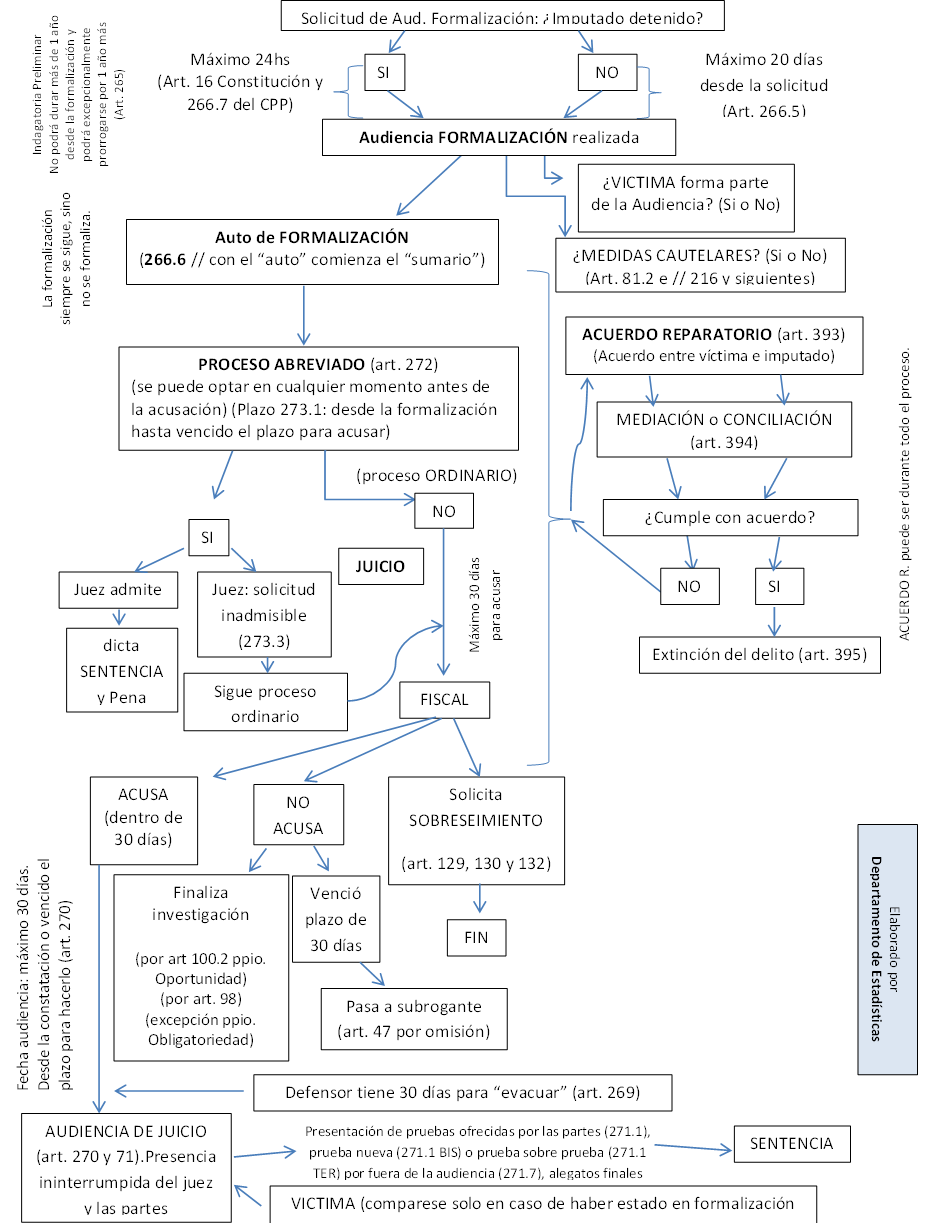 Alcances y limitaciones del estudioEl presente estudio tiene para el Departamento de Estadísticas un enfoque meramente descriptivo, de nuestras fuentes de información no se explican los motivos de, por ejemplo, la duración de los procesos. Si bien no es posible para del Departamento verificar la exactitud de la totalidad de los datos plasmados en el SGJM, se realiza un análisis de consistencia de la información contenida en las variables de interés. En caso de inconsistencias se solicita a las sedes la corrección de la información y en caso de no lograr solucionarlo, se excluye el dato correspondiente a esa variable en todos los análisis que la contengan.Nota: Si bien el uso del masculino genérico invisibiliza en algunos contextos la presencia de la mujer, y teniendo en cuenta que el idioma permite el empleo de otras alternativas como el desdoblamiento, la aplicación de los dobletes con barra (/), el uso de colectivos, las perífrasis o cualquier otro giro que no oculte a la mujer en el texto, hemos optado por la utilización del género persona y del masculino genérico a fin de no dificultar la lectura, provocar recargamiento y enlentecimiento en la expresión; sin que ello tenga connotaciones de discriminación de género. RESUMEN EJECUTIVOSe registra un aumento de las sentencias definitivas, formalizaciones, asuntos iniciados y expedientes en trámite, estos últimos en gran proporción en etapa preliminar. Los procesos concluidos totales en Montevideo fueron 4.845, los cuales 37 fueron cúmulos. En el Interior del país concluyeron 9.923 los cuales 158 fueron cúmulos. Sin considerar los 195 cúmulos la cantidad de procesos concluidos del año fue de 14.573.En un total de 12.490 expedientes tramitados en todo el país, el 88,0% correspondió a una sola persona imputada y el 9,6% a dos.La mayoría de los procesos penales finalizaron por sentencia definitiva (99,4%).En el 53,0% de los procesos concluidos no se dictaron medidas cautelares o no se cuenta con la información en el SGJM. Entre las medidas cautelares (6.850 procesos concluidos) la prisión preventiva fue la más empleada (54,0%) lo que representa un 25,4% del total de procesos.El delito de hurto fue el más frecuente (33,1%) en inicio del proceso y se mantiene el aumento por violencia doméstica. El más cometido por los varones fue el hurto (34,1%) y en las mujeres el vinculado a Ley de estupefacientes (25,2%) y hurto (24,0%).La mayoría de los procesos concluyeron mediante proceso abreviado (99,3%).La utilización de mecanismos alternativos de resolución de conflictos solo se utilizó en el 2,8% de los procesos y en el 79,8% fueron por suspensión condicional del proceso.En el 99,5% de los casos la víctima no asistió a la audiencia.El 78,7% de los casos tuvieron penas privativas de la libertad (prisión o penitenciaría) y un 11,7% libertad vigilada.En más de la mitad de casos de pena privativa de libertad, la duración no superó los 11 meses (57,7%).El mínimo de meses impuesto en las penas a nivel país fue de 0 meses, el máximo de 360 meses y la media de 15,6 meses.De los 10 delitos más frecuentes, el delito de mayor duración promedio de pena fue la rapiña (3 años y 8 meses). El de violencia doméstica fue de 12 meses.El 83,7% de los casos con los que se cuenta información sobre la duración del proceso tienen una duración inferior a 1 mes.El 50% de los procesos concluyeron el mismo día de la formalización.Los procesos concluidos con delito de homicidio son los que presentan en promedio una mayor duración (216 días en promedio). ACTIVIDAD JURISDICCIONALA continuación se presentan los principales indicadores de la actividad jurisdiccional de los Juzgados Letrados con competencia en materia penal CPP 2017 correspondientes al año 2020: asuntos iniciados, autos de formalización, sentencias definitivas y expedientes en trámite. MontevideoRespecto al año 2019 se registra un aumento en la actividad jurisdiccional de Montevideo. Los expedientes en trámite son los que mayor variación presentan (21,7%), seguidas por las sentencias definitivas (12,0%), formalizaciones (4,5%) y asuntos iniciados (0,2%). En el caso de los expedientes en trámite, es importante destacar que un poco más de la mitad de ellos se encontraban en la etapa preliminar (2.867) y aproximadamente un cuarto en la etapa de formalización (1.435).InteriorEn el conjunto del Interior del país las variaciones respecto al año 2019 son diversas. Los asuntos iniciados y las sentencias definitivas aumentaron muy poco (3,4% y 3,8% respectivamente), mientras que los autos de formalización incrementaron un poco más (22,0%) pero no como entre los años 2018 y 2019 (54,6%). Por el contrario, los expedientes en trámite disminuyeron (34,2%) y un poco más de un tercio de ellos se encontraban en la etapa preliminar (6.363).CANTIDAD DE PROCESOS CONCLUIDOSEl recuento del indicador de “procesos concluidos” se realiza tomando la fecha de conclusión del proceso independientemente de su fecha de inicio. El análisis es por persona imputada y no por sentencia ni expediente y en una misma sentencia puede haber más de una persona. Región Para el año 2020 se registraron 14.768 procesos concluidos, de los cuales 195 fueron cúmulos. Respecto al año 2019 se registra un aumento del 24,0%, en ese año los procesos concluidos contando los cúmulos eran 11.932. La variación entre ambos años es considerablemente menor a la registrada entre 2018 y 2019 (81,1%) debido a que los procesos concluidos en el primero eran tan solo 6.587. JuzgadoMontevideoLos procesos concluidos para Montevideo fueron 4.845, de los cuales 37 fueron cúmulos, aumentando un 7,1% respecto al año 2019 donde habían concluido unos 4.522. Nuevamente el turno 42° es el que presenta la mayor cantidad de procesos concluidos, unos 412 que representan el 8,5% del total de Montevideo, mientras que el turno 40° presenta la menor cantidad, unos 221 procesos concentrando el 4,6%.InteriorEn el interior del país concluyeron 9.923 procesos de los cuales 158 fueron cúmulos, aumentando un 33,9% respecto al año 2019 donde se registraban 7.410.CANTIDAD DE PERSONAS IMPUTADAS POR EXPEDIENTEEste indicador se calcula sobre la cantidad de expedientes tramitados considerándolo como una unidad de análisis independiente. En su interpretación se debe tener en cuenta que la unidad de análisis es el expediente y que en uno puede haber más de una persona imputada.Para el año 2020 se concluyeron 14.573 procesos sin cúmulos los cuales correspondieron a 12.490 expedientes, resultando un promedio de 1,2 personas imputadas por expediente. Del total de expedientes tramitados en todo el país, el 88,0% correspondió a una sola persona imputada y el 9,6% a dos (similares guarismos que en el año 2019). En cuanto al máximo de personas encausadas por expediente, en Montevideo fueron de 8 y en el Interior del país de 18. El caso de Montevideo correspondió al delito de violencia privada y el del Interior del país al delito de contrabando.MODO DE CONCLUSIÓNEn el siguiente cuadro se discrimina la cantidad de sentencias definitivas e interlocutorias con fuerza de definitiva dictadas por los magistrados en el año 2020. Los modos de conclusión que se deben considerar en este apartado corresponden a aquellos por los cuales concluye el proceso abreviado o juicio a través de una resolución judicial. Al igual que en el año 2019, la mayoría de los procesos penales finalizaron por “sentencia definitiva condenatoria” (99,4%). A diferencia de ese año, sólo el 0,6% concluyó por otro modo, siendo la “extinción de la acción penal” (0,3%) el más empleado cuando el año anterior este concentraba un mayor guarismo (1,6%).Con el CPP 2017 se incorpora la “extinción de la acción penal” y el “sobreseimiento a solicitud de la defensa”. En los últimos dos años se registraron 30 y 180 conclusiones por el primero, para el año analizado son 40 y todas en el interior del país.IDENTIDAD DE GÉNERO Y EDAD DE LA PERSONA IMPUTADAEn los procesos tramitados por el CPP 2017 se cuenta con la posibilidad de que la persona imputada sea registrada según su identidad de género. Para el presente período se destaca un 89,8% de varones y 10,1% de mujeres. En términos absolutos son unos 13.086 varones, 1.470 mujeres, 10 personas que se autodefinen como trans género y 1 que no se identifica con ninguna de estas.En cuanto a la edad de las personas encausadas en ambas regiones, el promedio de edad para el año analizado es de 31 años, mínimo de 18 y máximo de 88 años.De acuerdo a la edad, se nota una mayor frecuencia de personas encausadas en los años de juventud y una disminución a medida que avanza la misma. Esta distribución de casos según la edad se comporta de similar forma en varones y mujeres, no superando los 29 años el 53% y los 39 años el 82% del total.En cuanto a la edad promedio para cada tipo de delito se puede observar que en los cinco delitos con mayor concentración de personas encausadas la misma ronda los 30 años: hurto, 29 años; Ley de estupefacientes, 32 años; receptación, 29 años; rapiña, 26 años y violencia doméstica 35 años. En comparación con el año 2019, no se evidencia ninguna variación en edad ni delitos más frecuentes. Al igual que años anteriores, dentro de los delitos más frecuentes, la rapiña es el delito cometido por personas más jóvenes y la violencia doméstica por mayores. NIVEL EDUCATIVOAl igual que en años anteriores, el dato del nivel educativo se tiene para un bajo porcentaje de las personas imputadas. De 14.573 procesos concluidos que no son cúmulos, se cuenta con el dato de 3.468 (24% del universo). De los casos analizados, se destaca que el 52% de las personas imputadas como máximo contaba con Primaria Completa. Al considerar Ciclo Básico, completo o incompleto, la concentración de personas aumenta a 85%. Respecto a los registros del año 2019 no se presentan prácticamente variaciones.MEDIDAS CAUTELARESEn el 53,0% de los procesos concluidos no se dictaron medidas cautelares o no se cuenta con la información en el SGJM, en el año 2019 ese guarismo ascendía a 58,6%. Considerando los casos en los que se dictaron medidas (6.850 procesos concluidos), se destaca que la prisión preventiva fue la más empleada para el año 2020 (54,0%), guarismo un poco más bajo que en los años 2019 (59,3%) y 2018 (64,3%).Cabe recordar que no podrá disponerse la prisión preventiva cuando se imputen faltas, delitos sancionados con penas de suspensión, inhabilitación o multa. Incluso podrá no decretarse cuando “prima facie” se entienda que no va a recaer pena de penitenciaría. Además de los casos previstos en el art. 71 del Código del Proceso Penal actualmente vigente, podrá no disponerse la prisión preventiva cuando concurran simultáneamente las siguientes circunstancias: si fuere presumible que no habrá de recaer pena de penitenciaría; si a juicio del magistrado los antecedentes, su personalidad, entre otros, hicieren presumir que no intentará sustraerse a la sujeción penal ni obstaculizar el desenvolvimiento del proceso; si se puede inferir que el procesado no incurrirá en nueva conducta delictiva. No obstante, el Juez decretará la prisión preventiva, en todos los casos, si se tratare de persona procesada reincidente o que tuviera causa anterior en trámite.TIPO DE DELITOEl análisis de los procesos concluidos en materia penal incluye la información respecto al delito tipificado en la sentencia. Esta tipificación puede contener uno o más delitos en virtud de que pueden haber sido cometidos, por ejemplo, en concurrencia, en reiteración, entre otros varios. La información respecto a los delitos permite observar su distribución según frecuencia de ocurrencia, así como puede dar cuenta parcialmente de la duración del proceso, del monto de la pena impuesta y de otras características del proceso. Dado que la cantidad de delitos previsto en el CPP es extensa, combinarlos daría lugar a una categorización muy amplia. Por esta razón, a los efectos operativos del análisis estadístico, históricamente se ha considerado únicamente el primer delito que aparece en la tipificación, en el entendido que es el de mayor relevancia. De esta forma, es necesario considerar que al estudiar la relación entre el delito y otras características del proceso se trata de una aproximación a la tipificación debido a que posibles delitos quedan fuera del análisis.Independientemente, dado que el instrumento de relevamiento recoge todos los delitos incluidos en la tipificación, es posible considerar los mismos como un universo de estudio en sí mismo y así obtener una distribución de la frecuencia de todos los delitos imputados en los procesos concluidos durante el período de un año. Lo expuesto puede resultar una consideración más ajustada a la realidad del tipo de delito tipificado.En el cuadro que figura en la siguiente página, se incluyen tanto las infracciones consumadas como aquellas que fueron en grado de tentativa. El delito de hurto fue el más frecuente (29,0%), seguido muy por debajo por los delitos comprendidos en la Ley de estupefacientes (11,0%). El delito de violencia doméstica fue imputado a 1.105 personas (5,6%), en términos absolutos continúa aumentado desde que entró en vigencia el CPP 2017: 846 imputaciones en el año 2019,  283 en el año 2018 y 91 en el año 2017.Cuadro 14. Delitos tipificados en las sentencias de las personas imputadas (CPP 2017) por región. Año 2020.El delito tipificado más frecuente en los varones fue el hurto (34,1%), mientras que en las mujeres los vinculados a la Ley de estupefacientes (25,2%) y también el hurto (24,0%). En el año 2019 el comportamiento por género fue de prácticamente mismos guarismos. Cuando se observa el delito de violencia doméstica según género, se destaca que la amplia mayoría de las personas imputadas son varones, un 96,6%, idéntico guarismo que en el año 2019. En el siguiente cuadro se aprecia la incidencia de cada delito en los varones y mujeres.ESTRUCTURA DEL PROCESOAl igual que los años anteriores la mayoría de los procesos concluyeron mediante proceso abreviado (99,3%). La abreviación, además de que impacta en la reducción de la duración de los procesos, principalmente permite a las personas imputadas reducir extremadamente su tiempo de espera para el dictado de la sentencia (condenatoria o absolutoria) en comparación con el que tenían con el CPP de 1980.La utilización de mecanismos alternativos de resolución de conflictos solo se utilizó en el 2,8% de los procesos concluidos: el 79,8% fueron por suspensión condicional del proceso mientras que el restante 20,2% por acuerdo reparatorio. En comparación con el año 2019 se registra un descenso del 35% para la primera vía y un aumento del 34% para la segunda. Los delitos resueltos por acuerdo reparatorio en su mayoría se trataron de hurto y vinculados a la ley de estupefacientes.ASISTENCIA DE LA VÍCTIMAPara el año 2020 se sabe que 58 víctimas asistieron a la audiencia de formalización (0,5%) y 11.656 no lo hicieron (99,5%). El 96,2% de las víctimas que fueron a juicio no asistieron a la audiencia (102 procesos concluidos). Las que asistieron a juicio corresponden a 3 casos del interior del país; 2 por el delito de homicidio y 1 por violencia doméstica y hay 1 caso de Montevideo por el delito de violencia doméstica.Una de las novedades que incorporó el nuevo CPP es la posibilidad de que la víctima sea parte del proceso, en los cuadros anteriores se refleja que esto no está sucediendo. De los datos proporcionados no se obtiene información sobre cuál es el motivo, no obstante, se presentan las siguientes hipótesis no excluyentes:la víctima no tiene interés en participar del procesola víctima aún no se ha empoderado del rol que puede cumplir dentro del procesola víctima no accede a asesoramiento letrado (quizás por desconocimiento)existen dificultades a la hora de convocar a las víctimas a participar del procesoREPRESENTADOS POR LA DEFENSA PÚBLICAEn el siguiente cuadro se aprecia que el 77,3% de las personas imputadas tuvieron defensa pública mientras que en las víctimas solo el 0,8%.  Es importante hacer mención que de estas últimas no se cuenta con el dato del 97,4%, mientras que en los imputados solo falta del 0,7%. Del apartado anterior surge que 58 víctimas participaron de la audiencia de formalización y 4 de la audiencia de juicio. De las primeras hay 9 que tuvieron defensa pública (se tiene dato de 28 víctimas) mientras que de las segundas sola 1 (dato de 1 sola víctima). PENATipo de penaDe los 14.573 procesos concluidos sin cúmulos, se cuenta con el tipo de pena para 14.473. De estos, en 7 de cada 10 procesos concluidos la pena fue de prisión (60,9%). El 78,7% de los casos tuvieron pena de prisión o penitenciaría, unos 5 puntos porcentuales menos que en el año 2019. Bajo el régimen del actual proceso penal, parte de la pena puede ser de modalidad mixta; en estos casos una parte de la pena se cumple en privación de libertad y la otra en algún régimen de libertad. La libertad vigilada continúa siendo el segundo tipo de pena más impuesta, el 11,7% de las personas imputadas tuvieron dicha pena. En comparación con el año anterior desciende unos 5 puntos porcentuales pero es de destacar que a mediados de año se crea la “libertad a prueba” derogando a la “libertad vigilada”.Monto de las penasMonto totalEn el siguiente cuadro se presenta la duración en tramos de meses de la pena impuesta. Para esto se tomaron en cuenta los 14.573 procesos concluidos sin cúmulos, obteniendo el dato de la duración para 14.424 procesos. De las penas que se trasladaron con multa se cuenta con el dato de una sola y fue de 30 UR. En más de la mitad de los procesos concluidos en los que la pena significó una privación de libertad, la duración no superó los 11 meses (57,7%), misma situación a la registrada en los últimos dos años. Las penas menores a 3 meses (1,6%) fueron resultado de una reducción posibilitada por el nuevo Código del Proceso Penal en su artículo 273.2.El mínimo impuesto en las penas fue de 0 meses, el máximo de 360 meses y la media de 15,6 meses. Los mínimos se deben a dos procesos concluidos donde la pena fue de multa y prisión. Ambos casos son del interior del país, el primero tiene sentencia como autor responsable de un delito de penetración ilegítima en fundo ajeno con pena de multa, y el segundo por un delito de riña calificada por lesiones con una pena de 26 días de prisión y el saldo de 11 meses y 4 días en régimen de libertad a prueba.Monto de la pena según tipo de delitoDentro de los 10 delitos más frecuentes con los que se cuenta duración de pena (14.424 procesos concluidos), el de mayor duración promedio fue la rapiña (3 años y 8 meses), seguido por los delitos vinculados a la ley de estupefacientes (2 años y 4 meses). En el año 2019 el homicidio se encontraba dentro de los delitos más frecuentes y era el de mayor duración promedio de pena, para el año 2020 este fue imputado a 219 personas, por eso no figura en el cuadro anterior. No obstante, la pena efectivamente es la de mayor duración, unos 88 meses que corresponden a 7 años y 3 meses. En el caso del delito de violencia doméstica, la duración promedio de la pena fue de 12 meses, prácticamente misma situación que los últimos dos años.Monto de la pena según tipo de delito y sexoEn los varones el delito de rapiña y los vinculados a la ley de estupefacientes fueron los de mayor duración de pena, 45 meses (3 años y 7 meses) y 28 meses (2 años y 3 meses) respectivamente. En las mujeres procesadas también fueron esos los delitos de mayor duración promedio, 38 meses (3 años y 2 meses) y 27 meses (2 años y 3 meses). DURACIÓN DEL PROCESOLa duración del proceso presenta los días transcurridos entre la formalización de la persona imputada y el dictamen de su sentencia. En este apartado se contará con un total de 14.544 procesos concluidos que tienen año de sentencia 2020, que no son cúmulos y cuya fecha de formalización es anterior o igual a la fecha de sentencia.Duración totalEl 83,7% de los casos con los que se cuenta información sobre la duración del proceso (12.175) tienen una duración inferior a 1 mes.Duración por juzgadoLos siguientes cuadros cuentan con la duración del proceso expresada en días ya que por el CPP 2017, como se presentó en el anterior cuadro, los procesos pueden tener una duración menor a 1 mes. Todos los turnos de Montevideo tuvieron procesos con un mínimo de duración de 0 días mientras que el máximo fue de 1.041 días y se presentó en el turno 44°. El máximo de duración promedio se presentó en el turno 34° y fue de 42 días, mientras que el mínimo fue de 13 días en promedio en el turno 33°. MontevideoInteriorEn el interior del país la situación es similar, presentando duraciones promedio más elevadas que en la capital. El mínimo en todas las sedes es de 0 días y el máximo de 1.091 días correspondiente al Juzgado de 1° turno de Mercedes por un delito vinculado a la ley de estupefacientes  con pena de 5 años y 3 meses. El promedio de duración más elevado es de 113 días en el Juzgado de 1° turno de Rosario, mientras que el mínimo promedio es de 1 día en el Juzgado de  2° turno de Salto. Duración según tipo de delitoAl igual que años anteriores, los procesos concluidos con el delito de homicidio son los que presentan en promedio una mayor duración (216 días en promedio).Cuadro 1. Actividad jurisdiccional en los Juzgados Letrados de Montevideo con competencia en materia Penal. Año 2020.Cuadro 1. Actividad jurisdiccional en los Juzgados Letrados de Montevideo con competencia en materia Penal. Año 2020.Cuadro 1. Actividad jurisdiccional en los Juzgados Letrados de Montevideo con competencia en materia Penal. Año 2020.Cuadro 1. Actividad jurisdiccional en los Juzgados Letrados de Montevideo con competencia en materia Penal. Año 2020.Cuadro 1. Actividad jurisdiccional en los Juzgados Letrados de Montevideo con competencia en materia Penal. Año 2020.TurnoAsuntos iniciadosFormalizacionesSentencias definitivasExpedientes en trámite30342287273172313302492541403236528126721433392281253174344252913143833539326828039136421299286377374463052973883833025123218539298242216178402872452072164130524823921742524375369503435113433495604447836333849745503361358528Total6.3504.6894.5325.123Fuente: Departamento de Estadística - Poder JudicialFuente: Departamento de Estadística - Poder JudicialFuente: Departamento de Estadística - Poder JudicialFuente: Departamento de Estadística - Poder JudicialFuente: Departamento de Estadística - Poder JudicialCuadro 2. Actividad jurisdiccional en los Juzgados Letrados del Interior del País con competencia en materia Penal, Adolescentes y Aduana. Año 2020.Cuadro 2. Actividad jurisdiccional en los Juzgados Letrados del Interior del País con competencia en materia Penal, Adolescentes y Aduana. Año 2020.Cuadro 2. Actividad jurisdiccional en los Juzgados Letrados del Interior del País con competencia en materia Penal, Adolescentes y Aduana. Año 2020.Cuadro 2. Actividad jurisdiccional en los Juzgados Letrados del Interior del País con competencia en materia Penal, Adolescentes y Aduana. Año 2020.Cuadro 2. Actividad jurisdiccional en los Juzgados Letrados del Interior del País con competencia en materia Penal, Adolescentes y Aduana. Año 2020.Cuadro 2. Actividad jurisdiccional en los Juzgados Letrados del Interior del País con competencia en materia Penal, Adolescentes y Aduana. Año 2020.Cuadro 2. Actividad jurisdiccional en los Juzgados Letrados del Interior del País con competencia en materia Penal, Adolescentes y Aduana. Año 2020.DepartamentoJuzgadoTurnoAsuntos IniciadosAutos de FormalizaciónSentencias DefinitivasExpedientes en trámiteArtigasArtigas1918488197ArtigasArtigas41199791210ArtigasBella Unión179658498ArtigasBella Unión265587197CanelonesAtlántida1290214152196CanelonesAtlántida4292231196164CanelonesCanelones1226167182293CanelonesCanelones4161126118141CanelonesCiudad de la Costa3361310303171CanelonesCiudad de la Costa7292258259105CanelonesLas Piedras2449329287254CanelonesLas Piedras8448308288256CanelonesPando2260199195166CanelonesPando7213161165137CanelonesToledo164514559CanelonesToledo21251008976Cerro LargoCerro Largo2419247229829Cerro LargoCerro Largo6414220204848Cerro LargoRío Branco110406799Cerro LargoRío Branco2120073101ColoniaCarmelo152454880ColoniaCarmelo365606467ColoniaColonia1885459140ColoniaColonia4655665135ColoniaRosario1613838121ColoniaRosario3725054134DuraznoDurazno1196140122477DuraznoDurazno4225135101485FloresTrinidad11097563152FloresTrinidad3946857118FloridaFlorida1146105109291FloridaFlorida4156108128276LavallejaMinas1167114109233LavallejaMinas4172120108210MaldonadoMaldonado4515404374258MaldonadoMaldonado11493403375193MaldonadoSan Carlos116418492MaldonadoSan Carlos214608078Cuadro continúa en próxima página…Cuadro continúa en próxima página…Cuadro continúa en próxima página…Cuadro continúa en próxima página…Cuadro continúa en próxima página…Cuadro continúa en próxima página…Cuadro continúa en próxima página…DepartamentoJuzgadoTurnoAsuntos IniciadosAutos de FormalizaciónSentencias DefinitivasExpedientes en trámitePaysandúPaysandú4478320233736PaysandúPaysandú8589339240872Río NegroFray Bentos1876777161Río NegroFray Bentos3686475134Río NegroYoung1932237143Río NegroYoung2836262187Rivera(1)Rivera1189126107124Rivera(1)Rivera2218121155304Rivera(1)Rivera7214100143366RochaChuy15023053RochaChuy2704450102RochaRocha2204125135278RochaRocha6186134143289Salto(2)Salto2806671110Salto(2)Salto44964644421.015Salto(2)Salto8466416403772San JoséLibertad113611111370San JoséLibertad314812111895San JoséSan José1164096300San JoséSan José5201093298SorianoDolores11107567119SorianoDolores21007665104SorianoMercedes1329249218616SorianoMercedes4262209173548TacuarembóPaso de los Toros168584168TacuarembóPaso de los Toros249282651TacuarembóTacuarembó1206155126259TacuarembóTacuarembó5236165168353Treinta y TresTreinta y Tres1160110105212Treinta y TresTreinta y Tres4153111110206TotalTotalTotal13.4719.1419.14616.982Fuente: Departamento de Estadística - Poder JudicialFuente: Departamento de Estadística - Poder JudicialFuente: Departamento de Estadística - Poder JudicialFuente: Departamento de Estadística - Poder JudicialFuente: Departamento de Estadística - Poder JudicialFuente: Departamento de Estadística - Poder JudicialFuente: Departamento de Estadística - Poder Judicial(1)  A partir del 1 de noviembre de 2019 los turnos 1º, 2º y 7º del departamento de Rivera actúan en lo concerniente al CPP 2017 y CPP 1980 por Acordada n°8047 de la SCJ (Circular n° 137/2019)(1)  A partir del 1 de noviembre de 2019 los turnos 1º, 2º y 7º del departamento de Rivera actúan en lo concerniente al CPP 2017 y CPP 1980 por Acordada n°8047 de la SCJ (Circular n° 137/2019)(1)  A partir del 1 de noviembre de 2019 los turnos 1º, 2º y 7º del departamento de Rivera actúan en lo concerniente al CPP 2017 y CPP 1980 por Acordada n°8047 de la SCJ (Circular n° 137/2019)(1)  A partir del 1 de noviembre de 2019 los turnos 1º, 2º y 7º del departamento de Rivera actúan en lo concerniente al CPP 2017 y CPP 1980 por Acordada n°8047 de la SCJ (Circular n° 137/2019)(1)  A partir del 1 de noviembre de 2019 los turnos 1º, 2º y 7º del departamento de Rivera actúan en lo concerniente al CPP 2017 y CPP 1980 por Acordada n°8047 de la SCJ (Circular n° 137/2019)(1)  A partir del 1 de noviembre de 2019 los turnos 1º, 2º y 7º del departamento de Rivera actúan en lo concerniente al CPP 2017 y CPP 1980 por Acordada n°8047 de la SCJ (Circular n° 137/2019)(1)  A partir del 1 de noviembre de 2019 los turnos 1º, 2º y 7º del departamento de Rivera actúan en lo concerniente al CPP 2017 y CPP 1980 por Acordada n°8047 de la SCJ (Circular n° 137/2019)(2)  A partir del 21 de setiembre de 2020 los turnos 2º, 4º y 8º del departamento de Salto actúan en lo concerniente al CPP 2017 y CPP 1980 por Acordada n°8084 de la SCJ (Circular n° 141/2020)(2)  A partir del 21 de setiembre de 2020 los turnos 2º, 4º y 8º del departamento de Salto actúan en lo concerniente al CPP 2017 y CPP 1980 por Acordada n°8084 de la SCJ (Circular n° 141/2020)(2)  A partir del 21 de setiembre de 2020 los turnos 2º, 4º y 8º del departamento de Salto actúan en lo concerniente al CPP 2017 y CPP 1980 por Acordada n°8084 de la SCJ (Circular n° 141/2020)(2)  A partir del 21 de setiembre de 2020 los turnos 2º, 4º y 8º del departamento de Salto actúan en lo concerniente al CPP 2017 y CPP 1980 por Acordada n°8084 de la SCJ (Circular n° 141/2020)(2)  A partir del 21 de setiembre de 2020 los turnos 2º, 4º y 8º del departamento de Salto actúan en lo concerniente al CPP 2017 y CPP 1980 por Acordada n°8084 de la SCJ (Circular n° 141/2020)(2)  A partir del 21 de setiembre de 2020 los turnos 2º, 4º y 8º del departamento de Salto actúan en lo concerniente al CPP 2017 y CPP 1980 por Acordada n°8084 de la SCJ (Circular n° 141/2020)(2)  A partir del 21 de setiembre de 2020 los turnos 2º, 4º y 8º del departamento de Salto actúan en lo concerniente al CPP 2017 y CPP 1980 por Acordada n°8084 de la SCJ (Circular n° 141/2020)Cuadro 3. Cantidad de procesos concluidos (por CPP 2017) según Departamento. Año 2020.Cuadro 3. Cantidad de procesos concluidos (por CPP 2017) según Departamento. Año 2020.Cuadro 3. Cantidad de procesos concluidos (por CPP 2017) según Departamento. Año 2020.DepartamentoCantidadPorcentajeArtigas3652,5%Canelones2.57217,4%Cerro Largo5313,6%Colonia3902,6%Durazno2281,5%Flores1170,8%Florida2581,7%Lavalleja2491,7%Maldonado1.0347,0%Montevideo4.84532,8%Paysandú5453,7%Río Negro2441,7%Rivera4523,1%Rocha3322,2%Salto1.0857,3%San José4202,8%Soriano5553,8%Tacuarembó3132,1%Treinta y Tres2331,6%Total14.768100%Fuente: Departamento de Estadísticas. Poder JudicialFuente: Departamento de Estadísticas. Poder JudicialFuente: Departamento de Estadísticas. Poder JudicialNota:  se incluyen 195 cúmulosNota:  se incluyen 195 cúmulosNota:  se incluyen 195 cúmulosCuadro 4. Cantidad de procesos concluidos (CPP 2017) según sede. Montevideo. Año 2020.Cuadro 4. Cantidad de procesos concluidos (CPP 2017) según sede. Montevideo. Año 2020.Cuadro 4. Cantidad de procesos concluidos (CPP 2017) según sede. Montevideo. Año 2020.TurnoCantidadPorcentaje302966,1%312535,2%322815,8%332725,6%343316,8%352795,8%363056,3%373236,7%382525,2%392425,0%402214,6%412615,4%424128,5%433747,7%443777,8%453667,6%Total4.845100,0%Fuente: Departamento de Estadísticas. Poder JudicialFuente: Departamento de Estadísticas. Poder JudicialFuente: Departamento de Estadísticas. Poder JudicialNota: se incluyen 37 cúmulosNota: se incluyen 37 cúmulosNota: se incluyen 37 cúmulosCuadro 5. Cantidad de procesos concluidos (CPP 2017) según sede. Interior. Año 2020.Cuadro 5. Cantidad de procesos concluidos (CPP 2017) según sede. Interior. Año 2020.Cuadro 5. Cantidad de procesos concluidos (CPP 2017) según sede. Interior. Año 2020.Cuadro 5. Cantidad de procesos concluidos (CPP 2017) según sede. Interior. Año 2020.Cuadro 5. Cantidad de procesos concluidos (CPP 2017) según sede. Interior. Año 2020.Cuadro 5. Cantidad de procesos concluidos (CPP 2017) según sede. Interior. Año 2020.Cuadro 5. Cantidad de procesos concluidos (CPP 2017) según sede. Interior. Año 2020.Cuadro 5. Cantidad de procesos concluidos (CPP 2017) según sede. Interior. Año 2020.Cuadro 5. Cantidad de procesos concluidos (CPP 2017) según sede. Interior. Año 2020.Cuadro 5. Cantidad de procesos concluidos (CPP 2017) según sede. Interior. Año 2020.Cuadro 5. Cantidad de procesos concluidos (CPP 2017) según sede. Interior. Año 2020.DepartamentoJuzgadoTurnoCantidadPorcentajeDepartamentoJuzgadoTurnoCantidadPorcentajeArtigasArtigas11021,0%PaysandúPaysandú42802,8%ArtigasArtigas41051,1%PaysandúPaysandú82652,7%ArtigasBella Unión1900,9%Río NegroFray Bentos1780,8%ArtigasBella Unión2680,7%Río NegroFray Bentos3770,8%CanelonesAtlántida11661,7%Río NegroYoung1330,3%CanelonesAtlántida42272,3%Río NegroYoung2560,6%CanelonesCanelones11771,8%RiveraRivera11091,1%CanelonesCanelones41311,3%RiveraRivera21751,8%CanelonesCiudad de la Costa33383,4%RiveraRivera71681,7%CanelonesCiudad de la Costa72882,9%RochaChuy1240,2%CanelonesLas Piedras23263,3%RochaChuy2410,4%CanelonesLas Piedras83273,3%RochaRocha21321,3%CanelonesPando22322,3%RochaRocha61351,4%CanelonesPando71982,0%SaltoSalto2730,7%CanelonesToledo1440,4%SaltoSalto45545,6%CanelonesToledo21181,2%SaltoSalto84584,6%Cerro LargoCerro Largo22302,3%San JoséLibertad11141,1%Cerro LargoCerro Largo61962,0%San JoséLibertad31041,0%Cerro LargoRío Branco1490,5%San JoséSan José11041,0%Cerro LargoRío Branco2560,6%San JoséSan José5981,0%ColoniaCarmelo1530,5%SorianoDolores1680,7%ColoniaCarmelo3610,6%SorianoDolores2650,7%ColoniaColonia1650,7%SorianoMercedes12302,3%ColoniaColonia41071,1%SorianoMercedes41921,9%ColoniaRosario3390,4%TacuarembóPaso de los Toros1420,4%ColoniaRosario4650,7%TacuarembóPaso de los Toros2240,2%DuraznoDurazno11241,2%TacuarembóTacuarembó11051,1%DuraznoDurazno41041,0%TacuarembóTacuarembó51421,4%FloresFlores1600,6%Treinta y TresTreinta y Tres11121,1%FloresFlores3570,6%Treinta y TresTreinta y Tres41211,2%FloridaFlorida11201,2%TotalTotal9.923100,0%FloridaFlorida41381,4%Fuente: Departamento de Estadística - Poder JudicialFuente: Departamento de Estadística - Poder JudicialFuente: Departamento de Estadística - Poder JudicialFuente: Departamento de Estadística - Poder JudicialFuente: Departamento de Estadística - Poder JudicialLavallejaLavalleja11321,3%Nota: se incluyen 158 cúmulosNota: se incluyen 158 cúmulosNota: se incluyen 158 cúmulosNota: se incluyen 158 cúmulosNota: se incluyen 158 cúmulosLavallejaLavalleja41171,2%MaldonadoMaldonado44194,2%MaldonadoMaldonado114284,3%MaldonadoSan Carlos1981,0%MaldonadoSan Carlos2890,9%Cuadro continúa…Cuadro continúa…Cuadro continúa…Cuadro continúa…Cuadro continúa…Cuadro 6. Cantidad de personas encausadas por expediente (CPP 2017), según región. Año 2020.Cuadro 6. Cantidad de personas encausadas por expediente (CPP 2017), según región. Año 2020.Cuadro 6. Cantidad de personas encausadas por expediente (CPP 2017), según región. Año 2020.Cuadro 6. Cantidad de personas encausadas por expediente (CPP 2017), según región. Año 2020.Cuadro 6. Cantidad de personas encausadas por expediente (CPP 2017), según región. Año 2020.Cuadro 6. Cantidad de personas encausadas por expediente (CPP 2017), según región. Año 2020.Cuadro 6. Cantidad de personas encausadas por expediente (CPP 2017), según región. Año 2020.Personas encausadasCantidad de ExpedientesCantidad de ExpedientesCantidad de ExpedientesCantidad de ExpedientesCantidad de ExpedientesCantidad de ExpedientesPersonas encausadasMontevideoMontevideoInteriorInteriorTotal PaísTotal PaísPersonas encausadasCantidad%Cantidad%Cantidad%13.66087,5%7.32588,2%10.98588,0%244210,6%7599,1%1.2019,6%3661,6%1421,7%2081,7%480,2%360,4%440,4%540,1%190,2%230,2%610,0%20,0%30,0%700,0%60,1%60,0%810,0%40,0%50,0%900,0%40,0%40,0%1000,0%20,0%20,0%1100,0%30,0%30,0%1200,0%20,0%20,0%1300,0%20,0%20,0%1400,0%10,0%10,0%1800,0%10,0%10,0%Total4.182100,0%8.308100,0%12.490100,0%Fuente: Departamento de Estadística - Poder JudicialFuente: Departamento de Estadística - Poder JudicialFuente: Departamento de Estadística - Poder JudicialFuente: Departamento de Estadística - Poder JudicialFuente: Departamento de Estadística - Poder JudicialFuente: Departamento de Estadística - Poder JudicialFuente: Departamento de Estadística - Poder JudicialNota: No se incluyen cúmulosNota: No se incluyen cúmulosNota: No se incluyen cúmulosNota: No se incluyen cúmulosNota: No se incluyen cúmulosNota: No se incluyen cúmulosNota: No se incluyen cúmulosCuadro 7. Modo de conclusión de los procesos (CPP 2017). Año 2020.Cuadro 7. Modo de conclusión de los procesos (CPP 2017). Año 2020.Cuadro 7. Modo de conclusión de los procesos (CPP 2017). Año 2020.Cuadro 7. Modo de conclusión de los procesos (CPP 2017). Año 2020.Cuadro 7. Modo de conclusión de los procesos (CPP 2017). Año 2020.    Modos de conclusiónMontevideoInteriorTotalPorcentajeSentencia Definitiva condenatoria4.7909.70214.49299,4%Sentencia Definitiva absolutoria0330,0%Sentencia Interlocutoria condenatoria2240,0%Sentencia Interlocutoria absolutoria0220,0%Decreto condenatorio1010,0%Declaratoria de autor inimputable5380,1%Extinción de la acción penal040400,3%Fallecimiento0220,0%Sobreseimiento a solicitud de la defensa4040,0%Sobreseimiento a solicitud del Ministerio Público611170,1%Total4.8089.76514.573100,0%Fuente: Departamento de Estadísticas. Poder JudicialFuente: Departamento de Estadísticas. Poder JudicialFuente: Departamento de Estadísticas. Poder JudicialFuente: Departamento de Estadísticas. Poder JudicialFuente: Departamento de Estadísticas. Poder JudicialNota: No se incluyen cúmulosNota: No se incluyen cúmulosNota: No se incluyen cúmulosNota: No se incluyen cúmulosNota: No se incluyen cúmulosCuadro 8. Procesos concluidos (CPP 2017) según género de la persona encausada. Región, año 2020.Cuadro 8. Procesos concluidos (CPP 2017) según género de la persona encausada. Región, año 2020.Cuadro 8. Procesos concluidos (CPP 2017) según género de la persona encausada. Región, año 2020.Cuadro 8. Procesos concluidos (CPP 2017) según género de la persona encausada. Región, año 2020.Cuadro 8. Procesos concluidos (CPP 2017) según género de la persona encausada. Región, año 2020.Cuadro 8. Procesos concluidos (CPP 2017) según género de la persona encausada. Región, año 2020.Cuadro 8. Procesos concluidos (CPP 2017) según género de la persona encausada. Región, año 2020.MontevideoMontevideoInteriorInteriorTotal PaísTotal PaísCantidadPorcentajeCantidadPorcentajeCantidadPorcentajeMujer3807,9%1.09011,2%1.47010,1%Varón4.42092,0%8.66688,8%13.08689,8%Trans50,1%50,1%100,1%Otros00,0%10,0%10,0%Total4.805100,0%9.762100,0%14.567100,0%Fuente: Departamento de Estadística - Poder JudicialFuente: Departamento de Estadística - Poder JudicialFuente: Departamento de Estadística - Poder JudicialFuente: Departamento de Estadística - Poder JudicialFuente: Departamento de Estadística - Poder JudicialFuente: Departamento de Estadística - Poder JudicialFuente: Departamento de Estadística - Poder JudicialNota 1: No se incluyen cúmulosNota 1: No se incluyen cúmulosNota 1: No se incluyen cúmulosNota 1: No se incluyen cúmulosNota 1: No se incluyen cúmulosNota 1: No se incluyen cúmulosNota 1: No se incluyen cúmulosNota 2: Para 6 casos no se contó con la informaciónNota 2: Para 6 casos no se contó con la informaciónNota 2: Para 6 casos no se contó con la informaciónNota 2: Para 6 casos no se contó con la informaciónNota 2: Para 6 casos no se contó con la informaciónNota 2: Para 6 casos no se contó con la informaciónNota 2: Para 6 casos no se contó con la informaciónCuadro 9. Procesos concluidos (CPP 2017) según edad de la persona encausada. Año 2020.Cuadro 9. Procesos concluidos (CPP 2017) según edad de la persona encausada. Año 2020.Cuadro 9. Procesos concluidos (CPP 2017) según edad de la persona encausada. Año 2020.Cuadro 9. Procesos concluidos (CPP 2017) según edad de la persona encausada. Año 2020.Cuadro 9. Procesos concluidos (CPP 2017) según edad de la persona encausada. Año 2020.EdadMontevideoInteriorTotal PaísPorcentaje18 a 24 años1.3723.2624.63432,2%25 a 29 años1.0181.9662.98420,7%30 a 34 años9571.5942.55117,7%35 a 39 años6469681.61411,2%40 a 44 años4147461.1608,0%45 a 49 años1664205864,1%50 a 54 años902663562,5%55 a 59 años591772361,6%60 a 64 años381031411,0%mayor a 64 años291191481,0%Total4.7899.62114.410100,0%Fuente: Relacionado de Procesos Concluidos - Poder JudicialFuente: Relacionado de Procesos Concluidos - Poder JudicialFuente: Relacionado de Procesos Concluidos - Poder JudicialFuente: Relacionado de Procesos Concluidos - Poder JudicialFuente: Relacionado de Procesos Concluidos - Poder JudicialNota 1: No se incluyen cúmulosNota 1: No se incluyen cúmulosNota 1: No se incluyen cúmulosNota 1: No se incluyen cúmulosNota 1: No se incluyen cúmulosNota 2: No se cuenta con el dato de edad para 163 personas encausadasNota 2: No se cuenta con el dato de edad para 163 personas encausadasNota 2: No se cuenta con el dato de edad para 163 personas encausadasNota 2: No se cuenta con el dato de edad para 163 personas encausadasNota 2: No se cuenta con el dato de edad para 163 personas encausadasCuadro 10. Personas encausadas (CPP 2017) según edad por región y género. Año 2020.Cuadro 10. Personas encausadas (CPP 2017) según edad por región y género. Año 2020.Cuadro 10. Personas encausadas (CPP 2017) según edad por región y género. Año 2020.Cuadro 10. Personas encausadas (CPP 2017) según edad por región y género. Año 2020.Cuadro 10. Personas encausadas (CPP 2017) según edad por región y género. Año 2020.Cuadro 10. Personas encausadas (CPP 2017) según edad por región y género. Año 2020.Cuadro 10. Personas encausadas (CPP 2017) según edad por región y género. Año 2020.Cuadro 10. Personas encausadas (CPP 2017) según edad por región y género. Año 2020.Cuadro 10. Personas encausadas (CPP 2017) según edad por región y género. Año 2020.Cuadro 10. Personas encausadas (CPP 2017) según edad por región y género. Año 2020.Cuadro 10. Personas encausadas (CPP 2017) según edad por región y género. Año 2020.Cuadro 10. Personas encausadas (CPP 2017) según edad por región y género. Año 2020.Cuadro 10. Personas encausadas (CPP 2017) según edad por región y género. Año 2020.Cuadro 10. Personas encausadas (CPP 2017) según edad por región y género. Año 2020.Cuadro 10. Personas encausadas (CPP 2017) según edad por región y género. Año 2020.Cuadro 10. Personas encausadas (CPP 2017) según edad por región y género. Año 2020.Edad (años)MONTEVIDEOMONTEVIDEOMONTEVIDEOMONTEVIDEOMONTEVIDEOINTERIORINTERIORINTERIORINTERIORINTERIORTOTAL PAÍSTOTAL PAÍSTOTAL PAÍSTOTAL PAÍSTOTAL PAÍSEdad (años)MujerVarónTransOtroTotalMujerVarónTransOtroTotalMujerVarónTransOtroTotal18 a 24  1051.267001.3723552.903013.2594604.170014.63125 a 29  68948101.0172071.757201.9662752.705302.98330 a 34  68888109571771.416101.5942452.304202.55135 a 39  4260300645105862109681471.465101.61340 a 44  4037130414100646007461401.017301.16045 a 49  26140001665536500420815050058650 a 54  157500903423200266493070035655 a 59  65300592215500177282080023660 a 64  7310038498101031112910141mayor a 64325002810109001191313400147Total3804.401504.7861.0698.543519.6181.44912.94410114.404Fuente: Departamento de Estadísticas - Poder JudicialFuente: Departamento de Estadísticas - Poder JudicialFuente: Departamento de Estadísticas - Poder JudicialFuente: Departamento de Estadísticas - Poder JudicialFuente: Departamento de Estadísticas - Poder JudicialFuente: Departamento de Estadísticas - Poder JudicialFuente: Departamento de Estadísticas - Poder JudicialFuente: Departamento de Estadísticas - Poder JudicialFuente: Departamento de Estadísticas - Poder JudicialFuente: Departamento de Estadísticas - Poder JudicialFuente: Departamento de Estadísticas - Poder JudicialFuente: Departamento de Estadísticas - Poder JudicialFuente: Departamento de Estadísticas - Poder JudicialFuente: Departamento de Estadísticas - Poder JudicialFuente: Departamento de Estadísticas - Poder JudicialFuente: Departamento de Estadísticas - Poder JudicialNota 1: No se incluyen cúmulosNota 1: No se incluyen cúmulosNota 1: No se incluyen cúmulosNota 1: No se incluyen cúmulosNota 1: No se incluyen cúmulosNota 1: No se incluyen cúmulosNota 1: No se incluyen cúmulosNota 1: No se incluyen cúmulosNota 1: No se incluyen cúmulosNota 1: No se incluyen cúmulosNota 1: No se incluyen cúmulosNota 1: No se incluyen cúmulosNota 1: No se incluyen cúmulosNota 1: No se incluyen cúmulosNota 1: No se incluyen cúmulosNota 1: No se incluyen cúmulosNota 2: No se cuenta con el dato de edad de 163 personas encausadas ni 6 de sexoNota 2: No se cuenta con el dato de edad de 163 personas encausadas ni 6 de sexoNota 2: No se cuenta con el dato de edad de 163 personas encausadas ni 6 de sexoNota 2: No se cuenta con el dato de edad de 163 personas encausadas ni 6 de sexoNota 2: No se cuenta con el dato de edad de 163 personas encausadas ni 6 de sexoNota 2: No se cuenta con el dato de edad de 163 personas encausadas ni 6 de sexoNota 2: No se cuenta con el dato de edad de 163 personas encausadas ni 6 de sexoNota 2: No se cuenta con el dato de edad de 163 personas encausadas ni 6 de sexoNota 2: No se cuenta con el dato de edad de 163 personas encausadas ni 6 de sexoNota 2: No se cuenta con el dato de edad de 163 personas encausadas ni 6 de sexoNota 2: No se cuenta con el dato de edad de 163 personas encausadas ni 6 de sexoNota 2: No se cuenta con el dato de edad de 163 personas encausadas ni 6 de sexoNota 2: No se cuenta con el dato de edad de 163 personas encausadas ni 6 de sexoNota 2: No se cuenta con el dato de edad de 163 personas encausadas ni 6 de sexoNota 2: No se cuenta con el dato de edad de 163 personas encausadas ni 6 de sexoNota 2: No se cuenta con el dato de edad de 163 personas encausadas ni 6 de sexoCuadro 11. Edad promedio de la persona encausada según tipo de delito cometido. Total país. Año 2020.Cuadro 11. Edad promedio de la persona encausada según tipo de delito cometido. Total país. Año 2020.Cuadro 11. Edad promedio de la persona encausada según tipo de delito cometido. Total país. Año 2020.Tipo de delitoEdad promedioCantidad de casosHurto294.794Ley de estupefacientes321.520Receptación291.346Rapiña26972Violencia doméstica35972Desacato32925Violación de domicilio30376Violencia privada32290Estafa33278Lesiones personales31263Porte y tenencia de armas30237Homicidio31222Contrabando38186Atentado29158Lesiones graves34154Abigeato32152Tráfico interno de armas y fabricación ilegal35146Abuso sexual41142Asociación para delinquir31126Asistencia delitos de lavado de activos (Art 33 de la Ley N° 19.574)32108Atentado violento al pudor4591Daño3188Apropiación indebida3464Agravio a la autoridad policial (Art 173 de la Ley Nº 9.155)3062Homicidio culpable4058Encubrimiento3154Faena clandestina4040Violencia sexual comercial o no comercial cometida contra niños adolescentes e incapaces4037Amenazas3733Riña2231Auto evasión2831Ley de cheques5029Violación4229Disparo de arma de fuego3627Otros3526Incendio3525Omisión deberes inherentes al ejercicio de la patria potestad y tutela3723Extorsión3422Sustracción o retención de menor de edad, del poder de sus padres, tutores o curadores2721Falsificación o alteración de certificados3919Usurpación2718Omisión de asistencia3118Tráfico internacional de arma de fuego3317Uso de documento falso público o privado3915Resistencia al arresto3115Retiro o destrucción de medios o dispositivos electrónicos (Art 359 de la Ley Nº 9.155)2915Divulgación de imágenes o grabaciones con contenido íntimo (Art 92 de la Ley N° 19.580)3113Cuadro continúa en próxima página…Cuadro continúa en próxima página…Cuadro continúa en próxima página…Tipo de delitoEdad promedioCantidad de casosLesiones gravísimas3412Calumnia y simulación de delito3310Peculado379Cohecho calificado436Difamación466Secuestro245Justicia por mano propia334Abuso de la inferioridad psicológica de los menores y de los incapaces504Abuso de autoridad contra los detenidos364Omisión contumacial de los deberes del cargo474Soborno454Dar nombre falso (Art 12 de la Ley Nº 4.056)344Introducción al territorio del Estado, venta, retención o circulación de moneda falsificada383Trata de personas423Pacto antideportivo (Art 6 de la Ley Nº 14.996)243Captación de afiliaciones a instituciones de asistencia médica privada (Ley Nº 17.549)493Circulación de moneda falsificada o adulterada recibida de buena fe252Falsificación ideológica601Corrupción301Proxenetismo (explotación sexual, Ley 8.080)511Falso testimonio201Comisión de actos de odio, desprecio o violencia contra determinadas personas261Fuente: Departamento de Estadísticas - Poder JudicialFuente: Departamento de Estadísticas - Poder JudicialFuente: Departamento de Estadísticas - Poder JudicialNota 1: No se incluyen cúmulosNota 1: No se incluyen cúmulosNota 1: No se incluyen cúmulosNota 2: Se toma en cuenta solo el primer delito informado por la sede para cada persona imputadaNota 2: Se toma en cuenta solo el primer delito informado por la sede para cada persona imputadaNota 2: Se toma en cuenta solo el primer delito informado por la sede para cada persona imputadaNota 3: No se cuenta con el dato de edad y delito para 163 personas imputadasNota 3: No se cuenta con el dato de edad y delito para 163 personas imputadasNota 3: No se cuenta con el dato de edad y delito para 163 personas imputadasCuadro 12. Procesos concluidos (CPP 2017) según nivel educativo de la persona imputada. Año 2020Cuadro 12. Procesos concluidos (CPP 2017) según nivel educativo de la persona imputada. Año 2020Cuadro 12. Procesos concluidos (CPP 2017) según nivel educativo de la persona imputada. Año 2020Cuadro 12. Procesos concluidos (CPP 2017) según nivel educativo de la persona imputada. Año 2020Cuadro 12. Procesos concluidos (CPP 2017) según nivel educativo de la persona imputada. Año 2020Nivel educativoMontevideoInteriorTotalPorcentaje TotalSin Instrucción3312451%Primaria Incompleta1851263119%Primaria Completa6148931.50743%Ciclo Básico Incompleto (1º a 3º)43429773121%Ciclo Básico Completo (1º a 3º)21019640612%UTU Bachillerato Incompleto (4º a 6º)4421652%Bachillerato Incompleto (4º a 6º)133852186%UTU Bachillerato Completo (4º a 6º)218291%Bachillerato Completo (4º a 6º)63441073%Terciaria Incompleta (4º a 6º)1814321%Terciaria Completa (4º a 6º)116170%Total1.7661.7023.468100%Fuente: Departamento de Estadísticas - Poder JudicialFuente: Departamento de Estadísticas - Poder JudicialFuente: Departamento de Estadísticas - Poder JudicialFuente: Departamento de Estadísticas - Poder JudicialFuente: Departamento de Estadísticas - Poder JudicialNota 1: No  se incluyen cúmulosNota 1: No  se incluyen cúmulosNota 1: No  se incluyen cúmulosNota 1: No  se incluyen cúmulosNota 1: No  se incluyen cúmulosNota 2: No se cuenta con el dato de nivel educativo para 11.105 personas imputadasNota 2: No se cuenta con el dato de nivel educativo para 11.105 personas imputadasNota 2: No se cuenta con el dato de nivel educativo para 11.105 personas imputadasNota 2: No se cuenta con el dato de nivel educativo para 11.105 personas imputadasNota 2: No se cuenta con el dato de nivel educativo para 11.105 personas imputadasCuadro 13. Medidas cautelares impuestas a las personas encausadas (CPP 2017) según región. Año 2020.Cuadro 13. Medidas cautelares impuestas a las personas encausadas (CPP 2017) según región. Año 2020.Cuadro 13. Medidas cautelares impuestas a las personas encausadas (CPP 2017) según región. Año 2020.Cuadro 13. Medidas cautelares impuestas a las personas encausadas (CPP 2017) según región. Año 2020.Cuadro 13. Medidas cautelares impuestas a las personas encausadas (CPP 2017) según región. Año 2020.Medidas cautelaresMontevideoInteriorTotalPorcentajePrisión Preventiva1.2342.4623.69625,4%Arresto domiciliario703293992,7%Cualquier otra medida alternativa a la prisión preventiva4746401.1147,6%Fijar domicilio y no modificarlo sin dar conocimiento al Tribunal2316138445,8%La prestación por sí o por un tercero de una Caución de contenido económico1230,0%Medidas Cautelares respecto de bienes del imputado de terceros0770,0%Presentación ante la autoridad1695246934,8%Privación de libertad cautelar0110,0%Prohibición de abandonar el domicilio o residencia por días u horarios315180,1%Prohibición de concurrir a determinados lugares2790,1%Prohibición de salir del país1450,0%Retención de documentos de viajes0220,0%Retiro inmediato del domicilio, cuando se trate de hechos de violencia doméstica y la víctima conviva con el imputado0110,0%Someterse al cuidado o vigilancia de una persona o Institución1718350,2%Vigilancia mediante dispositivo electrónico de rastreo o de ubicación física218200,1%Otras0330,0%No se dictó medida cautelar o no se ingresó la información en el SGJM2.6045.1197.72353,0%TOTAL4.8089.76514.573100,0%Fuente: Departamento de Estadísticas - Poder JudicialFuente: Departamento de Estadísticas - Poder JudicialFuente: Departamento de Estadísticas - Poder JudicialFuente: Departamento de Estadísticas - Poder JudicialFuente: Departamento de Estadísticas - Poder JudicialNota: No se incluyen cúmulosNota: No se incluyen cúmulosNota: No se incluyen cúmulosNota: No se incluyen cúmulosNota: No se incluyen cúmulosTipo de delitoMontevideoMontevideoInteriorInteriorTOTA PAÍSTOTA PAÍSTipo de delitoCantidadPorcentajeCantidadPorcentajeCantidadPorcentajeHurto2.23236,9%3.46125,5%5.69329,0%Ley de estupefacientes4687,7%1.68912,4%2.15711,0%Receptación5749,5%1.1048,1%1.6788,6%Desacato3265,4%9707,1%1.2966,6%Violencia doméstica3125,2%7935,8%1.1055,6%Rapiña5218,6%5594,1%1.0805,5%Lesiones personales2173,6%5834,3%8004,1%Violación de domicilio1582,6%4963,7%6543,3%Porte y tenencia de armas2664,4%3042,2%5702,9%Violencia privada981,6%3182,3%4162,1%Estafa1362,2%2321,7%3681,9%Tráfico interno de armas y fabricación ilegal220,4%3152,3%3371,7%Daño681,1%2581,9%3261,7%Atentado751,2%2081,5%2831,4%Homicidio1071,8%1411,0%2481,3%Lesiones graves701,2%1631,2%2331,2%Contrabando120,2%2101,5%2221,1%Abuso sexual290,5%1681,2%1971,0%Abigeato10,0%1791,3%1800,9%Asociación para delinquir420,7%1130,8%1550,8%Asistencia delitos de lavado de activos (Art 33 de la Ley N° 19.574)130,2%1090,8%1220,6%Agravio a la autoridad policial (Art 173 de la Ley Nº 9.155)90,1%1050,8%1140,6%Atentado violento al pudor200,3%880,6%1080,6%Amenazas50,1%910,7%960,5%Apropiación indebida190,3%720,5%910,5%Homicidio culpable120,2%520,4%640,3%Encubrimiento160,3%460,3%620,3%Violencia sexual comercial o no comercial cometida contra niños adolescentes e incapaces50,1%550,4%600,3%Uso de documento falso público o privado250,4%330,2%580,3%Disparo de arma de fuego140,2%440,3%580,3%Tráfico internacional de arma de fuego40,1%490,4%530,3%Faena clandestina00,0%510,4%510,3%Resistencia al arresto100,2%410,3%510,3%Incendio50,1%420,3%470,2%Sustracción o retención de una persona menor de edad, del poder de sus padres, tutores o curadores260,4%200,1%460,2%Violación30,0%420,3%450,2%Autoevasión10,0%410,3%420,2%Omisión de asistencia40,1%350,3%390,2%Riña50,1%290,2%340,2%Cuadro continúa en próxima página…Cuadro continúa en próxima página…Cuadro continúa en próxima página…Cuadro continúa en próxima página…Cuadro continúa en próxima página…Cuadro continúa en próxima página…Cuadro continúa en próxima página…Tipo de delitoMontevideoMontevideoInteriorInteriorTOTA PAÍSTOTA PAÍSTipo de delitoCantidadPorcentajeCantidadPorcentajeCantidadPorcentajeOmisión deberes inherentes al ejercicio de la patria potestad y tutela20,0%320,2%340,2%Ley de cheques210,3%120,1%330,2%Falsificación o alteración de certificados80,1%200,1%280,1%Extorsión90,1%180,1%270,1%Retiro o destrucción de medios o dispositivos electrónicos (Art 359 de la Ley Nº 9.155)70,1%180,1%250,1%Dar nombre falso (Art 12 de la Ley Nº 4.056)200,3%40,0%240,1%Usurpación20,0%200,1%220,1%Calumnia y simulación de delito40,1%160,1%200,1%Lesiones gravísimas30,0%140,1%170,1%Peculado30,0%140,1%170,1%Divulgación de imágenes o grabaciones con contenido íntimo (Art 92 de la Ley N° 19.580)10,0%150,1%160,1%Soborno20,0%80,1%100,1%Secuestro60,1%10,0%70,0%Justicia por mano propia10,0%60,0%70,0%Cohecho calificado00,0%70,1%70,0%Difamación10,0%60,0%70,0%Falsificación ideológica10,0%50,0%60,0%Abuso de firma en blanco60,1%00,0%60,0%Introducción al territorio del Estado, venta, retención o circulación de moneda falsificada10,0%30,0%40,0%Abuso de la inferioridad psicológica de los menores y de los incapaces40,1%00,0%40,0%Abuso de autoridad contra los detenidos30,0%10,0%40,0%Omisión contumacial de los deberes del cargo10,0%30,0%40,0%Captación de afiliaciones a instituciones de asistencia médica privada (Ley Nº 17.549)40,1%00,0%40,0%Motín00,0%40,0%40,0%Circulación de moneda falsificada o adulterada recibida de buena fe00,0%30,0%30,0%Trata de personas00,0%30,0%30,0%Pacto antideportivo (Art 6 de la Ley Nº 14.996)30,0%00,0%30,0%Captación de señal para abonados10,0%20,0%30,0%Concusión00,0%20,0%20,0%Comisión de actos de odio, desprecio o violencia contra determinadas personas00,0%20,0%20,0%Abandono de niños y de personas incapaces00,0%10,0%10,0%Corrupción00,0%10,0%10,0%Proxenetismo (explotación sexual, Ley 8.080)00,0%10,0%10,0%Falso testimonio10,0%00,0%10,0%Otros70,1%190,1%260,1%Total (2)6.052100%13.570100%19.622100%Fuente: Departamento de Estadísticas - Poder JudicialFuente: Departamento de Estadísticas - Poder JudicialFuente: Departamento de Estadísticas - Poder JudicialFuente: Departamento de Estadísticas - Poder JudicialFuente: Departamento de Estadísticas - Poder JudicialFuente: Departamento de Estadísticas - Poder JudicialFuente: Departamento de Estadísticas - Poder JudicialNota 1: No se incluyen cúmulosNota 1: No se incluyen cúmulosNota 1: No se incluyen cúmulosNota 1: No se incluyen cúmulosNota 1: No se incluyen cúmulosNota 1: No se incluyen cúmulosNota 1: No se incluyen cúmulosNota 2: El total de delitos cometidos durante 2020 fue de 19.622, correspondientes a 14.573 personas encausadas (sin cúmulos). Algunos imputados cometieron más de un delito en un mismo actoNota 2: El total de delitos cometidos durante 2020 fue de 19.622, correspondientes a 14.573 personas encausadas (sin cúmulos). Algunos imputados cometieron más de un delito en un mismo actoNota 2: El total de delitos cometidos durante 2020 fue de 19.622, correspondientes a 14.573 personas encausadas (sin cúmulos). Algunos imputados cometieron más de un delito en un mismo actoNota 2: El total de delitos cometidos durante 2020 fue de 19.622, correspondientes a 14.573 personas encausadas (sin cúmulos). Algunos imputados cometieron más de un delito en un mismo actoNota 2: El total de delitos cometidos durante 2020 fue de 19.622, correspondientes a 14.573 personas encausadas (sin cúmulos). Algunos imputados cometieron más de un delito en un mismo actoNota 2: El total de delitos cometidos durante 2020 fue de 19.622, correspondientes a 14.573 personas encausadas (sin cúmulos). Algunos imputados cometieron más de un delito en un mismo actoNota 2: El total de delitos cometidos durante 2020 fue de 19.622, correspondientes a 14.573 personas encausadas (sin cúmulos). Algunos imputados cometieron más de un delito en un mismo actoCuadro 15. Delito tipificado según sexo de la persona encausada. Total país. Año 2020.Cuadro 15. Delito tipificado según sexo de la persona encausada. Total país. Año 2020.Cuadro 15. Delito tipificado según sexo de la persona encausada. Total país. Año 2020.Cuadro 15. Delito tipificado según sexo de la persona encausada. Total país. Año 2020.Cuadro 15. Delito tipificado según sexo de la persona encausada. Total país. Año 2020.Cuadro 15. Delito tipificado según sexo de la persona encausada. Total país. Año 2020.Cuadro 15. Delito tipificado según sexo de la persona encausada. Total país. Año 2020.Tipo de delitoVarónVarónMujerMujerTOTALTOTALTipo de delitoCantidadPorcentajeCantidadPorcentajeCantidadPorcentajeHurto4.46034,1%35124,0%4.81133,1%Ley de estupefacientes1.1799,0%36925,2%1.54810,7%Receptación1.2279,4%1258,5%1.3529,3%Rapiña9247,1%563,8%9806,7%Violencia doméstica9437,2%332,3%9766,7%Desacato8866,8%463,1%9326,4%Violación de domicilio3582,7%201,4%3782,6%Violencia privada2662,0%261,8%2922,0%Estafa1831,4%976,6%2801,9%Lesiones personales2311,8%382,6%2691,9%Porte y tenencia de armas2361,8%50,3%2411,7%Homicidio2171,7%70,5%2241,5%Contrabando1721,3%382,6%2101,4%Atentado1411,1%181,2%1591,1%Abigeato1491,1%80,5%1571,1%Lesiones graves1431,1%130,9%1561,1%Tráfico interno de armas y fabricación ilegal1381,1%80,5%1461,0%Abuso sexual1411,1%30,2%1441,0%Asociación para delinquir1090,8%221,5%1310,9%Asistencia delitos de lavado de activos (Art 33 de la Ley N° 19.574)700,5%443,0%1140,8%Atentado violento al pudor890,7%20,1%910,6%Daño850,7%40,3%890,6%Apropiación indebida530,4%120,8%650,4%Agravio a la autoridad policial (Art 173 de la Ley Nº 9.155)510,4%110,8%620,4%Homicidio culpable520,4%80,5%600,4%Encubrimiento430,3%110,8%540,4%Faena clandestina380,3%40,3%420,3%Violencia sexual comercial o no comercial cometida contra niños adolescentes e incapaces370,3%10,1%380,3%Amenazas320,2%10,1%330,2%Riña250,2%60,4%310,2%Auto evasión300,2%10,1%310,2%Ley de cheques250,2%40,3%290,2%Violación290,2%00,0%290,2%Disparo de arma de fuego260,2%10,1%270,2%Incendio220,2%30,2%250,2%Cuadro continúa en próxima página…Cuadro continúa en próxima página…Cuadro continúa en próxima página…Cuadro continúa en próxima página…Cuadro continúa en próxima página…Cuadro continúa en próxima página…Cuadro continúa en próxima página…Tipo de delitoVarónVarónVarónMujerMujerTOTALTOTALTipo de delitoCantidadPorcentajePorcentajeCantidadCantidadPorcentajeCantidadOmisión deberes inherentes al ejercicio de la patria potestad y tutela110,1%0,1%130,9%240,2%Extorsión190,1%0,1%30,2%220,2%Sustracción o retención de una persona menor de edad, del poder de sus padres, tutores o curadores180,1%0,1%30,2%210,1%Falsificación o alteración de certificados160,1%0,1%30,2%190,1%Usurpación140,1%0,1%40,3%180,1%Omisión de asistencia160,1%0,1%20,1%180,1%Tráfico internacional de arma de fuego170,1%0,1%10,1%180,1%Uso de documento falso público o privado120,1%0,1%40,3%160,1%Resistencia al arresto130,1%220,1%150,1%Retiro o destrucción de medios o dispositivos electrónicos (Art 359 de la Ley Nº 9.155)110,1%440,3%150,1%Divulgación de imágenes o grabaciones con contenido íntimo (Art 92 de la Ley N° 19.580)90,1%440,3%130,1%Lesiones gravísimas120,1%000,0%120,1%Calumnia y simulación de delito40,0%660,4%100,1%Peculado70,1%220,1%90,1%Cohecho calificado60,0%000,0%60,0%Difamación40,0%220,1%60,0%Secuestro30,0%220,1%50,0%Soborno40,0%110,1%50,0%Justicia por mano propia40,0%000,0%40,0%Abuso de la inferioridad psicológica de los menores y de los incapaces20,0%220,1%40,0%Abuso de autoridad contra los detenidos40,0%000,0%40,0%Omisión contumacial de los deberes del cargo30,0%110,1%40,0%Dar nombre falso (Art 12 de la Ley Nº 4.056)40,0%000,0%40,0%Introducción al territorio del Estado, venta, retención o circulación de moneda falsificada30,0%000,0%30,0%Trata de personas30,0%000,0%30,0%Pacto antideportivo (Art 6 de la Ley Nº 14.996)30,0%000,0%30,0%Captación de afiliaciones a instituciones de asistencia médica privada (Ley Nº 17.549)30,0%000,0%30,0%Circulación de moneda falsificada o adulterada recibida de buena fe20,0%000,0%20,0%Falsificación ideológica00,0%110,1%10,0%Corrupción10,0%000,0%10,0%Proxenetismo (explotación sexual, Ley 8.080)00,0%110,1%10,0%Falso testimonio10,0%000,0%10,0%Comisión de actos de odio, desprecio o violencia contra determinadas personas10,0%000,0%10,0%Otros210,2%550,3%260,2%Total13.061100,0%1.4621.462100,0%14.523100%Fuente: Departamento de Estadísticas - Poder JudicialFuente: Departamento de Estadísticas - Poder JudicialFuente: Departamento de Estadísticas - Poder JudicialFuente: Departamento de Estadísticas - Poder JudicialFuente: Departamento de Estadísticas - Poder JudicialFuente: Departamento de Estadísticas - Poder JudicialFuente: Departamento de Estadísticas - Poder JudicialFuente: Departamento de Estadísticas - Poder JudicialNota 1: No se incluyen cúmulosNota 1: No se incluyen cúmulosNota 1: No se incluyen cúmulosNota 1: No se incluyen cúmulosNota 1: No se incluyen cúmulosNota 1: No se incluyen cúmulosNota 1: No se incluyen cúmulosNota 1: No se incluyen cúmulosNota 2: Se toma en cuenta solo el primer delito informado por la sede para cada persona encausadaNota 2: Se toma en cuenta solo el primer delito informado por la sede para cada persona encausadaNota 2: Se toma en cuenta solo el primer delito informado por la sede para cada persona encausadaNota 2: Se toma en cuenta solo el primer delito informado por la sede para cada persona encausadaNota 2: Se toma en cuenta solo el primer delito informado por la sede para cada persona encausadaNota 2: Se toma en cuenta solo el primer delito informado por la sede para cada persona encausadaNota 2: Se toma en cuenta solo el primer delito informado por la sede para cada persona encausadaNota 2: Se toma en cuenta solo el primer delito informado por la sede para cada persona encausadaNota 3: Se presentan los delitos con una frecuencia en el total del país, mayor a 0,0%, el resto es agrupado en "otros tipos de delitos"Nota 3: Se presentan los delitos con una frecuencia en el total del país, mayor a 0,0%, el resto es agrupado en "otros tipos de delitos"Nota 3: Se presentan los delitos con una frecuencia en el total del país, mayor a 0,0%, el resto es agrupado en "otros tipos de delitos"Nota 3: Se presentan los delitos con una frecuencia en el total del país, mayor a 0,0%, el resto es agrupado en "otros tipos de delitos"Nota 3: Se presentan los delitos con una frecuencia en el total del país, mayor a 0,0%, el resto es agrupado en "otros tipos de delitos"Nota 3: Se presentan los delitos con una frecuencia en el total del país, mayor a 0,0%, el resto es agrupado en "otros tipos de delitos"Nota 3: Se presentan los delitos con una frecuencia en el total del país, mayor a 0,0%, el resto es agrupado en "otros tipos de delitos"Nota 3: Se presentan los delitos con una frecuencia en el total del país, mayor a 0,0%, el resto es agrupado en "otros tipos de delitos"Nota 4: No se contó con información del primer delito para 33 casos (8 mujeres y 25 varones)Nota 4: No se contó con información del primer delito para 33 casos (8 mujeres y 25 varones)Nota 4: No se contó con información del primer delito para 33 casos (8 mujeres y 25 varones)Nota 4: No se contó con información del primer delito para 33 casos (8 mujeres y 25 varones)Nota 4: No se contó con información del primer delito para 33 casos (8 mujeres y 25 varones)Nota 4: No se contó con información del primer delito para 33 casos (8 mujeres y 25 varones)Nota 4: No se contó con información del primer delito para 33 casos (8 mujeres y 25 varones)Nota 4: No se contó con información del primer delito para 33 casos (8 mujeres y 25 varones)Nota 5: Las 10 personas que se autodefinen transgénero fueron imputadas: 5 por hurto, 1 por rapiña, 1 por receptación, 2 por lesiones personales y 1 por homicidio. Hay 1 sola persona que se autodefine de otra forma y fue imputada por un delito de la Ley de EstupefacientesNota 5: Las 10 personas que se autodefinen transgénero fueron imputadas: 5 por hurto, 1 por rapiña, 1 por receptación, 2 por lesiones personales y 1 por homicidio. Hay 1 sola persona que se autodefine de otra forma y fue imputada por un delito de la Ley de EstupefacientesNota 5: Las 10 personas que se autodefinen transgénero fueron imputadas: 5 por hurto, 1 por rapiña, 1 por receptación, 2 por lesiones personales y 1 por homicidio. Hay 1 sola persona que se autodefine de otra forma y fue imputada por un delito de la Ley de EstupefacientesNota 5: Las 10 personas que se autodefinen transgénero fueron imputadas: 5 por hurto, 1 por rapiña, 1 por receptación, 2 por lesiones personales y 1 por homicidio. Hay 1 sola persona que se autodefine de otra forma y fue imputada por un delito de la Ley de EstupefacientesNota 5: Las 10 personas que se autodefinen transgénero fueron imputadas: 5 por hurto, 1 por rapiña, 1 por receptación, 2 por lesiones personales y 1 por homicidio. Hay 1 sola persona que se autodefine de otra forma y fue imputada por un delito de la Ley de EstupefacientesNota 5: Las 10 personas que se autodefinen transgénero fueron imputadas: 5 por hurto, 1 por rapiña, 1 por receptación, 2 por lesiones personales y 1 por homicidio. Hay 1 sola persona que se autodefine de otra forma y fue imputada por un delito de la Ley de EstupefacientesNota 5: Las 10 personas que se autodefinen transgénero fueron imputadas: 5 por hurto, 1 por rapiña, 1 por receptación, 2 por lesiones personales y 1 por homicidio. Hay 1 sola persona que se autodefine de otra forma y fue imputada por un delito de la Ley de EstupefacientesNota 5: Las 10 personas que se autodefinen transgénero fueron imputadas: 5 por hurto, 1 por rapiña, 1 por receptación, 2 por lesiones personales y 1 por homicidio. Hay 1 sola persona que se autodefine de otra forma y fue imputada por un delito de la Ley de EstupefacientesCuadro 16. Estructura del proceso, según región. Año 2020.Cuadro 16. Estructura del proceso, según región. Año 2020.Cuadro 16. Estructura del proceso, según región. Año 2020.Cuadro 16. Estructura del proceso, según región. Año 2020.Cuadro 16. Estructura del proceso, según región. Año 2020.Tipo de procesoMontevideoInteriorTotalPorcentajeAbreviado4.7459.44914.19499,3%Juicio18881060,7%Total4.7639.53714.300100,0%Fuente: Departamento de Estadísticas - Poder JudicialFuente: Departamento de Estadísticas - Poder JudicialFuente: Departamento de Estadísticas - Poder JudicialFuente: Departamento de Estadísticas - Poder JudicialFuente: Departamento de Estadísticas - Poder JudicialNota 1: No se incluyen cúmulosNota 1: No se incluyen cúmulosNota 1: No se incluyen cúmulosNota 1: No se incluyen cúmulosNota 1: No se incluyen cúmulosNota 2: En 273 casos no se logró determinar la estructura del proceso por falta de informaciónNota 3: En tanto la fuente de información no discrimina el tipo de estructura procesal por el cual se tramitó el asunto, el dato se construye en base a la combinación de diferentes variables que contienen los registrosNota 2: En 273 casos no se logró determinar la estructura del proceso por falta de informaciónNota 3: En tanto la fuente de información no discrimina el tipo de estructura procesal por el cual se tramitó el asunto, el dato se construye en base a la combinación de diferentes variables que contienen los registrosNota 2: En 273 casos no se logró determinar la estructura del proceso por falta de informaciónNota 3: En tanto la fuente de información no discrimina el tipo de estructura procesal por el cual se tramitó el asunto, el dato se construye en base a la combinación de diferentes variables que contienen los registrosNota 2: En 273 casos no se logró determinar la estructura del proceso por falta de informaciónNota 3: En tanto la fuente de información no discrimina el tipo de estructura procesal por el cual se tramitó el asunto, el dato se construye en base a la combinación de diferentes variables que contienen los registrosNota 2: En 273 casos no se logró determinar la estructura del proceso por falta de informaciónNota 3: En tanto la fuente de información no discrimina el tipo de estructura procesal por el cual se tramitó el asunto, el dato se construye en base a la combinación de diferentes variables que contienen los registrosCuadro 17. Vías alternativas de resolución de conflictos, según región. Año 2020.Cuadro 17. Vías alternativas de resolución de conflictos, según región. Año 2020.Cuadro 17. Vías alternativas de resolución de conflictos, según región. Año 2020.Cuadro 17. Vías alternativas de resolución de conflictos, según región. Año 2020.MecanismosMontevideoInteriorTotalSuspensión Condicional del Proceso122201323Acuerdo Reparatorio127082Total134271405Fuente: Departamento de Estadísticas - Poder JudicialFuente: Departamento de Estadísticas - Poder JudicialFuente: Departamento de Estadísticas - Poder JudicialFuente: Departamento de Estadísticas - Poder JudicialNota 1:  No se incluyen cúmulosNota 2: En tanto la fuente de información no discrimina el tipo de estructura procesal por el cual se tramitó el asunto, el dato se construye en base a la combinación de diferentes variables que contienen los registrosNota 1:  No se incluyen cúmulosNota 2: En tanto la fuente de información no discrimina el tipo de estructura procesal por el cual se tramitó el asunto, el dato se construye en base a la combinación de diferentes variables que contienen los registrosNota 1:  No se incluyen cúmulosNota 2: En tanto la fuente de información no discrimina el tipo de estructura procesal por el cual se tramitó el asunto, el dato se construye en base a la combinación de diferentes variables que contienen los registrosNota 1:  No se incluyen cúmulosNota 2: En tanto la fuente de información no discrimina el tipo de estructura procesal por el cual se tramitó el asunto, el dato se construye en base a la combinación de diferentes variables que contienen los registrosCuadro 18. Asistencia de la víctima a la audiencia de Formalización, según región. Año 2020.Cuadro 18. Asistencia de la víctima a la audiencia de Formalización, según región. Año 2020.Cuadro 18. Asistencia de la víctima a la audiencia de Formalización, según región. Año 2020.Cuadro 18. Asistencia de la víctima a la audiencia de Formalización, según región. Año 2020.Cuadro 18. Asistencia de la víctima a la audiencia de Formalización, según región. Año 2020.Victima asistió a la FormalizaciónMontevideoInteriorTotalPorcentajeSi058580,4%No4.2277.42911.65680,0%Sin dato5812.2782.85919,6%Total4.8089.76514.573100,0%Fuente: Departamento de Estadísticas. Poder JudicialFuente: Departamento de Estadísticas. Poder JudicialFuente: Departamento de Estadísticas. Poder JudicialFuente: Departamento de Estadísticas. Poder JudicialFuente: Departamento de Estadísticas. Poder JudicialNota:  No incluye cúmulosNota:  No incluye cúmulosNota:  No incluye cúmulosNota:  No incluye cúmulosNota:  No incluye cúmulosCuadro 19. Asistencia de la víctima a la audiencia de Juicio, según región. Año 2020.Cuadro 19. Asistencia de la víctima a la audiencia de Juicio, según región. Año 2020.Cuadro 19. Asistencia de la víctima a la audiencia de Juicio, según región. Año 2020.Cuadro 19. Asistencia de la víctima a la audiencia de Juicio, según región. Año 2020.Cuadro 19. Asistencia de la víctima a la audiencia de Juicio, según región. Año 2020.Víctima asistió al JuicioMontevideoInteriorTotalPorcentajeSi1343,8%No178510296,2%Total1888106100,0%Fuente: Departamento de Estadísticas - Poder JudicialFuente: Departamento de Estadísticas - Poder JudicialFuente: Departamento de Estadísticas - Poder JudicialFuente: Departamento de Estadísticas - Poder JudicialFuente: Departamento de Estadísticas - Poder JudicialNota:  No se incluyen cúmulosNota:  No se incluyen cúmulosNota:  No se incluyen cúmulosNota:  No se incluyen cúmulosNota:  No se incluyen cúmulosCuadro 20. Participación de la Defensa Pública en los procesos concluido del año 2020.Cuadro 20. Participación de la Defensa Pública en los procesos concluido del año 2020.Cuadro 20. Participación de la Defensa Pública en los procesos concluido del año 2020.Cuadro 20. Participación de la Defensa Pública en los procesos concluido del año 2020.Cuadro 20. Participación de la Defensa Pública en los procesos concluido del año 2020.Representado por la Defensa PúblicaImputadosImputadosVíctimasVíctimasRepresentado por la Defensa PúblicaCantidadPorcentajeCantidadPorcentajeSi11.27277,3%1200,8%No3.19821,9%2521,7%Sin dato1030,7%14.20197,4%Total14.573100%14.573100%Fuente: Departamento de Estadísticas - Poder JudicialFuente: Departamento de Estadísticas - Poder JudicialFuente: Departamento de Estadísticas - Poder JudicialFuente: Departamento de Estadísticas - Poder JudicialFuente: Departamento de Estadísticas - Poder JudicialNota:  No se incluyen cúmulosNota:  No se incluyen cúmulosNota:  No se incluyen cúmulosNota:  No se incluyen cúmulosNota:  No se incluyen cúmulosCuadro 21. Tipo de pena impuesta en la sentencia, según región. Año 2020.Cuadro 21. Tipo de pena impuesta en la sentencia, según región. Año 2020.Cuadro 21. Tipo de pena impuesta en la sentencia, según región. Año 2020.Cuadro 21. Tipo de pena impuesta en la sentencia, según región. Año 2020.Cuadro 21. Tipo de pena impuesta en la sentencia, según región. Año 2020.Tipo de PenaMontevideoInteriorTotalPorcentajeInimputable510150,1%Libertad a prueba5218171.3389,2%Libertad vigilada intensiva56110,1%Libertad vigilada8488351.68311,6%Multa136370,3%Penitenciaría7091.8702.57917,8%Prisión2.7076.1038.81060,9%Total4.7969.67714.473100,0%Fuente: Departamento de Estadísticas - Poder JudicialFuente: Departamento de Estadísticas - Poder JudicialFuente: Departamento de Estadísticas - Poder JudicialFuente: Departamento de Estadísticas - Poder JudicialFuente: Departamento de Estadísticas - Poder JudicialNota 1:  No se incluyen cúmulosNota 1:  No se incluyen cúmulosNota 1:  No se incluyen cúmulosNota 1:  No se incluyen cúmulosNota 1:  No se incluyen cúmulosNota 2: Los 100 procesos de los cuales no se cuenta con la pena concluyeron: 17 por Sobreseimiento a solicitud del Ministerio Público, 40 por Extinción de la pena, 2 por Fallecimiento, 3 por Sentencia Definitiva Absolutoria y 2 por Sentencia Interlocutoria Absolutoria. En 36 procesos se concluyó por Sentencia definitiva pero la pena no surge del relacionadoNota 2: Los 100 procesos de los cuales no se cuenta con la pena concluyeron: 17 por Sobreseimiento a solicitud del Ministerio Público, 40 por Extinción de la pena, 2 por Fallecimiento, 3 por Sentencia Definitiva Absolutoria y 2 por Sentencia Interlocutoria Absolutoria. En 36 procesos se concluyó por Sentencia definitiva pero la pena no surge del relacionadoNota 2: Los 100 procesos de los cuales no se cuenta con la pena concluyeron: 17 por Sobreseimiento a solicitud del Ministerio Público, 40 por Extinción de la pena, 2 por Fallecimiento, 3 por Sentencia Definitiva Absolutoria y 2 por Sentencia Interlocutoria Absolutoria. En 36 procesos se concluyó por Sentencia definitiva pero la pena no surge del relacionadoNota 2: Los 100 procesos de los cuales no se cuenta con la pena concluyeron: 17 por Sobreseimiento a solicitud del Ministerio Público, 40 por Extinción de la pena, 2 por Fallecimiento, 3 por Sentencia Definitiva Absolutoria y 2 por Sentencia Interlocutoria Absolutoria. En 36 procesos se concluyó por Sentencia definitiva pero la pena no surge del relacionadoNota 2: Los 100 procesos de los cuales no se cuenta con la pena concluyeron: 17 por Sobreseimiento a solicitud del Ministerio Público, 40 por Extinción de la pena, 2 por Fallecimiento, 3 por Sentencia Definitiva Absolutoria y 2 por Sentencia Interlocutoria Absolutoria. En 36 procesos se concluyó por Sentencia definitiva pero la pena no surge del relacionadoCuadro 22. Duración de la pena impuesta a las personas encausadas por el CPP 2017. Año 2020.Cuadro 22. Duración de la pena impuesta a las personas encausadas por el CPP 2017. Año 2020.Cuadro 22. Duración de la pena impuesta a las personas encausadas por el CPP 2017. Año 2020.Duración CantidadPorcentajemenor a 3 meses2271,6%3 a 5 meses3.55024,6%6 a 11 meses4.55131,6%12 a 17 meses2.38816,6%18 a 23 meses8465,9%24 a 29 meses9146,3%30 a 35 meses3002,1%36 a 41 meses4242,9%42 a 47 meses1781,2%48 meses y más1.0467,3%Total (1)14.424100%Fuente: Departamento de Estadísticas - Poder JudicialFuente: Departamento de Estadísticas - Poder JudicialFuente: Departamento de Estadísticas - Poder JudicialNota: No se incluyen cúmulosNota: No se incluyen cúmulosNota: No se incluyen cúmulos(1) Lo 149 procesos faltantes del cuadros surgen de 83 sin pena y 66  casos donde la pena fue: 13 sobreseimientos, 35 multas, 14 inimputables y 4 absoluciones(1) Lo 149 procesos faltantes del cuadros surgen de 83 sin pena y 66  casos donde la pena fue: 13 sobreseimientos, 35 multas, 14 inimputables y 4 absoluciones(1) Lo 149 procesos faltantes del cuadros surgen de 83 sin pena y 66  casos donde la pena fue: 13 sobreseimientos, 35 multas, 14 inimputables y 4 absolucionesCuadro 23. Duración promedio de la pena según tipo de delito más frecuente. Total país. Año 2020.Cuadro 23. Duración promedio de la pena según tipo de delito más frecuente. Total país. Año 2020.Cuadro 23. Duración promedio de la pena según tipo de delito más frecuente. Total país. Año 2020.Cuadro 23. Duración promedio de la pena según tipo de delito más frecuente. Total país. Año 2020.Tipo de delitoDuración promedioDuración promedioCantidad de casosHurto9meses4.797Ley de estupefacientes28meses  (2 años y 4 meses)1.543Receptación8meses1.342Rapiña44meses (3 años y 8 meses)974Violencia doméstica12meses974Desacato6meses932Violación de domicilio8meses369Violencia privada8meses  288Estafa12meses279Lesiones personales8meses265Fuente: Departamento de Estadísticas - Poder JudicialFuente: Departamento de Estadísticas - Poder JudicialFuente: Departamento de Estadísticas - Poder JudicialFuente: Departamento de Estadísticas - Poder JudicialNota: No se incluyen cúmulosNota: No se incluyen cúmulosNota: No se incluyen cúmulosNota: No se incluyen cúmulosCuadro 25. Duración promedio de la pena por sexo según tipo de delito más frecuente. Total país. Año 2020.Cuadro 25. Duración promedio de la pena por sexo según tipo de delito más frecuente. Total país. Año 2020.Cuadro 25. Duración promedio de la pena por sexo según tipo de delito más frecuente. Total país. Año 2020.Cuadro 25. Duración promedio de la pena por sexo según tipo de delito más frecuente. Total país. Año 2020.Cuadro 25. Duración promedio de la pena por sexo según tipo de delito más frecuente. Total país. Año 2020.Cuadro 25. Duración promedio de la pena por sexo según tipo de delito más frecuente. Total país. Año 2020.Cuadro 25. Duración promedio de la pena por sexo según tipo de delito más frecuente. Total país. Año 2020.Cuadro 25. Duración promedio de la pena por sexo según tipo de delito más frecuente. Total país. Año 2020.Tipo de delitoVARÓNVARÓNVARÓNMUJERMUJERMUJERTipo de delitoDuración promedioDuración promedioCantidad de casosDuración promedioDuración promedioCantidad de casosHurto9meses4.4468meses344Receptación8meses1.2167meses125Ley de estupefacientes28meses (2 años y 4 meses)1.17327meses (2 años y 3 meses)369Violencia doméstica12Meses93915meses (1 año y 3 meses)33Rapiña45meses (3 años y 9 meses)91838meses (3 años y 2 meses)55Desacato6Meses8865meses46Violación de domicilio8meses3497meses20Violencia privada8meses2626meses26Lesiones personales9meses2286meses35Porte y tenencia de armas8meses2275meses5Fuente: Departamento de Estadísticas - Poder JudicialFuente: Departamento de Estadísticas - Poder JudicialFuente: Departamento de Estadísticas - Poder JudicialFuente: Departamento de Estadísticas - Poder JudicialFuente: Departamento de Estadísticas - Poder JudicialFuente: Departamento de Estadísticas - Poder JudicialFuente: Departamento de Estadísticas - Poder JudicialFuente: Departamento de Estadísticas - Poder JudicialNota 1: No se incluyen cúmulosNota 1: No se incluyen cúmulosNota 1: No se incluyen cúmulosNota 1: No se incluyen cúmulosNota 1: No se incluyen cúmulosNota 1: No se incluyen cúmulosNota 1: No se incluyen cúmulosNota 1: No se incluyen cúmulosNota 2: Se toma en cuenta solo el primer delito informado por la sede para cada persona encausadaNota 2: Se toma en cuenta solo el primer delito informado por la sede para cada persona encausadaNota 2: Se toma en cuenta solo el primer delito informado por la sede para cada persona encausadaNota 2: Se toma en cuenta solo el primer delito informado por la sede para cada persona encausadaNota 2: Se toma en cuenta solo el primer delito informado por la sede para cada persona encausadaNota 2: Se toma en cuenta solo el primer delito informado por la sede para cada persona encausadaNota 2: Se toma en cuenta solo el primer delito informado por la sede para cada persona encausadaNota 2: Se toma en cuenta solo el primer delito informado por la sede para cada persona encausadaNota 3: No se contó con el dato para 164 personas procesadas (faltan de género, delito y/o duración de la pena)Nota 3: No se contó con el dato para 164 personas procesadas (faltan de género, delito y/o duración de la pena)Nota 3: No se contó con el dato para 164 personas procesadas (faltan de género, delito y/o duración de la pena)Nota 3: No se contó con el dato para 164 personas procesadas (faltan de género, delito y/o duración de la pena)Nota 3: No se contó con el dato para 164 personas procesadas (faltan de género, delito y/o duración de la pena)Nota 3: No se contó con el dato para 164 personas procesadas (faltan de género, delito y/o duración de la pena)Nota 3: No se contó con el dato para 164 personas procesadas (faltan de género, delito y/o duración de la pena)Nota 3: No se contó con el dato para 164 personas procesadas (faltan de género, delito y/o duración de la pena)Nota 4: Hay 10 casos con identidad de género Trans que se tratan de 5 hurtos, 1 rapiña, 1 receptación, 2 lesiones personales y 1 homicidio, siendo la rapiña y el homicidio los de mayor pena (4 años y 4 meses el primero y 10 años y 10 meses el segundo). En 4 casos las personas no se identifican con ningún género y en 1 sólo caso con otroNota 4: Hay 10 casos con identidad de género Trans que se tratan de 5 hurtos, 1 rapiña, 1 receptación, 2 lesiones personales y 1 homicidio, siendo la rapiña y el homicidio los de mayor pena (4 años y 4 meses el primero y 10 años y 10 meses el segundo). En 4 casos las personas no se identifican con ningún género y en 1 sólo caso con otroNota 4: Hay 10 casos con identidad de género Trans que se tratan de 5 hurtos, 1 rapiña, 1 receptación, 2 lesiones personales y 1 homicidio, siendo la rapiña y el homicidio los de mayor pena (4 años y 4 meses el primero y 10 años y 10 meses el segundo). En 4 casos las personas no se identifican con ningún género y en 1 sólo caso con otroNota 4: Hay 10 casos con identidad de género Trans que se tratan de 5 hurtos, 1 rapiña, 1 receptación, 2 lesiones personales y 1 homicidio, siendo la rapiña y el homicidio los de mayor pena (4 años y 4 meses el primero y 10 años y 10 meses el segundo). En 4 casos las personas no se identifican con ningún género y en 1 sólo caso con otroNota 4: Hay 10 casos con identidad de género Trans que se tratan de 5 hurtos, 1 rapiña, 1 receptación, 2 lesiones personales y 1 homicidio, siendo la rapiña y el homicidio los de mayor pena (4 años y 4 meses el primero y 10 años y 10 meses el segundo). En 4 casos las personas no se identifican con ningún género y en 1 sólo caso con otroNota 4: Hay 10 casos con identidad de género Trans que se tratan de 5 hurtos, 1 rapiña, 1 receptación, 2 lesiones personales y 1 homicidio, siendo la rapiña y el homicidio los de mayor pena (4 años y 4 meses el primero y 10 años y 10 meses el segundo). En 4 casos las personas no se identifican con ningún género y en 1 sólo caso con otroNota 4: Hay 10 casos con identidad de género Trans que se tratan de 5 hurtos, 1 rapiña, 1 receptación, 2 lesiones personales y 1 homicidio, siendo la rapiña y el homicidio los de mayor pena (4 años y 4 meses el primero y 10 años y 10 meses el segundo). En 4 casos las personas no se identifican con ningún género y en 1 sólo caso con otroNota 4: Hay 10 casos con identidad de género Trans que se tratan de 5 hurtos, 1 rapiña, 1 receptación, 2 lesiones personales y 1 homicidio, siendo la rapiña y el homicidio los de mayor pena (4 años y 4 meses el primero y 10 años y 10 meses el segundo). En 4 casos las personas no se identifican con ningún género y en 1 sólo caso con otroCuadro 24. Estadísticos de la duración del proceso (en meses), según región. Año 2020.Cuadro 24. Estadísticos de la duración del proceso (en meses), según región. Año 2020.Cuadro 24. Estadísticos de la duración del proceso (en meses), según región. Año 2020.Cuadro 24. Estadísticos de la duración del proceso (en meses), según región. Año 2020.Duración en mesesMontevideoInteriorTotalMínimo0,00,00,0Máximo34,035,035,0Mediana0,00,00,0Promedio0,80,90,9Fuente: Departamento de Estadísticas. Poder JudicialFuente: Departamento de Estadísticas. Poder JudicialFuente: Departamento de Estadísticas. Poder JudicialFuente: Departamento de Estadísticas. Poder JudicialNota 1:  No se incluyen cúmulosNota 1:  No se incluyen cúmulosNota 1:  No se incluyen cúmulosNota 1:  No se incluyen cúmulosNota 2: En Montevideo se cuenta con los datos para 4.800 procesos y para el Interior 9.744 procesosNota 2: En Montevideo se cuenta con los datos para 4.800 procesos y para el Interior 9.744 procesosNota 2: En Montevideo se cuenta con los datos para 4.800 procesos y para el Interior 9.744 procesosNota 2: En Montevideo se cuenta con los datos para 4.800 procesos y para el Interior 9.744 procesosNota 3: Para 29 no se contó con información válida para calcular la duraciónNota 3: Para 29 no se contó con información válida para calcular la duraciónNota 3: Para 29 no se contó con información válida para calcular la duraciónNota 3: Para 29 no se contó con información válida para calcular la duraciónCuadro 25. Estadísticos de la duración del proceso (CPP 2017), expresados en días, según Juzgado. Montevideo. Año 2020.Cuadro 25. Estadísticos de la duración del proceso (CPP 2017), expresados en días, según Juzgado. Montevideo. Año 2020.Cuadro 25. Estadísticos de la duración del proceso (CPP 2017), expresados en días, según Juzgado. Montevideo. Año 2020.Cuadro 25. Estadísticos de la duración del proceso (CPP 2017), expresados en días, según Juzgado. Montevideo. Año 2020.Cuadro 25. Estadísticos de la duración del proceso (CPP 2017), expresados en días, según Juzgado. Montevideo. Año 2020.Cuadro 25. Estadísticos de la duración del proceso (CPP 2017), expresados en días, según Juzgado. Montevideo. Año 2020.TurnoCantidad de casosPromedioMedianaMínimoMáximo3029316,90,004933125317,50,005273227820,80,008603327113,20,003443432642,70,009423527641,90,005673629829,40,008433731726,30,006013825217,60,006963924024,00,009374022113,50,005544125622,50,005504241038,80,009154336842,10,009884437036,10,001.0414536431,40,00764Fuente: Departamento de Estadísticas - Poder JudicialFuente: Departamento de Estadísticas - Poder JudicialFuente: Departamento de Estadísticas - Poder JudicialFuente: Departamento de Estadísticas - Poder JudicialFuente: Departamento de Estadísticas - Poder JudicialFuente: Departamento de Estadísticas - Poder JudicialNota: No se incluyen cúmulosNota: No se incluyen cúmulosNota: No se incluyen cúmulosNota: No se incluyen cúmulosNota: No se incluyen cúmulosNota: No se incluyen cúmulosCuadro 26. Estadísticos de la duración del proceso (CPP 2017), expresados en días, según Juzgado. Interior. Año 2020.Cuadro 26. Estadísticos de la duración del proceso (CPP 2017), expresados en días, según Juzgado. Interior. Año 2020.Cuadro 26. Estadísticos de la duración del proceso (CPP 2017), expresados en días, según Juzgado. Interior. Año 2020.Cuadro 26. Estadísticos de la duración del proceso (CPP 2017), expresados en días, según Juzgado. Interior. Año 2020.Cuadro 26. Estadísticos de la duración del proceso (CPP 2017), expresados en días, según Juzgado. Interior. Año 2020.Cuadro 26. Estadísticos de la duración del proceso (CPP 2017), expresados en días, según Juzgado. Interior. Año 2020.Cuadro 26. Estadísticos de la duración del proceso (CPP 2017), expresados en días, según Juzgado. Interior. Año 2020.Cuadro 26. Estadísticos de la duración del proceso (CPP 2017), expresados en días, según Juzgado. Interior. Año 2020.DepartamentoCiudadTurnoCantidad de casosPromedioMedianaMínimoMáximoArtigasArtigas110029,90,00386ArtigasArtigas410422,50,00204Bella UniónBella Unión17675,80,00699Bella UniónBella Unión254111,00,00713CanelonesAtlántida116421,50,00657CanelonesAtlántida422410,10,00264CanelonesCanelones117348,40,00624CanelonesCanelones412928,50,00464CanelonesCiudad de la Costa333716,50,00595CanelonesCiudad de la Costa728619,80,00788CanelonesLas Piedras232239,50,00502CanelonesLas Piedras832439,70,00971CanelonesPando222822,00,00531CanelonesPando719522,80,00407CanelonesToledo14426,10,00357CanelonesToledo211721,50,00363Cerro LargoMelo222815,00,00754Cerro LargoMelo619422,40,00441Cerro LargoRío Branco14743,10,00273Cerro LargoRío Branco2564,00,0094ColoniaCarmelo15173,70,00353ColoniaCarmelo36147,50,00372ColoniaColonia16426,20,00896ColoniaColonia41079,30,00204ColoniaRosario139113,40,00569ColoniaRosario36086,60,00736DuraznoDurazno112362,00,00782DuraznoDurazno410271,00,001005FloresFlores15639,20,00603FloresFlores35340,00,00446FloridaFlorida111918,10,00390FloridaFlorida413821,00,00647LavallejaLavalleja112714,00,00410LavallejaLavalleja411613,80,00348MaldonadoMaldonado441618,00,00847MaldonadoMaldonado1141211,40,00770MaldonadoSan Carlos19614,60,00186MaldonadoSan Carlos28919,40,00496PaysandúPaysandú428013,00,00348PaysandúPaysandú826523,20,00540Río NegroFray Bentos17773,618,00744Río NegroFray Bentos37766,75,00446Río NegroYoung13160,70,00378Río NegroYoung25466,60,00513RiveraRivera110853,50,00459RiveraRivera217176,10,00720RiveraRivera7162101,90,00908Cuadro continúa en próxima página…Cuadro continúa en próxima página…Cuadro continúa en próxima página…Cuadro continúa en próxima página…Cuadro continúa en próxima página…Cuadro continúa en próxima página…Cuadro continúa en próxima página…Cuadro continúa en próxima página…DepartamentoCiudadTurnoCantidad de casosPromedioMedianaMínimoMáximoRochaChuy12278,60,00642RochaChuy24027,20,00347RochaRocha212655,30,00698RochaRocha612330,00,00621SaltoSalto2730,00,001SaltoSalto453841,10,00851SaltoSalto844936,10,001001San JoséLibertad111110,40,00364San JoséLibertad31038,70,00336San JoséSan José110424,30,00328San JoséSan José59821,80,00398SorianoDolores16829,60,00877SorianoDolores26430,60,00451SorianoMercedes122823,90,001091SorianoMercedes418831,20,00710TacuarembóPaso de los Toros14248,430,00237TacuarembóPaso de los Toros22458,30,00471TacuarembóTacuarembó110565,80,00860TacuarembóTacuarembó514150,54,00692Treinta y TresTreinta y Tres11104,20,00129Treinta y TresTreinta y Tres411711,80,00613Fuente: Departamento de Estadísticas - Poder JudicialFuente: Departamento de Estadísticas - Poder JudicialFuente: Departamento de Estadísticas - Poder JudicialFuente: Departamento de Estadísticas - Poder JudicialFuente: Departamento de Estadísticas - Poder JudicialFuente: Departamento de Estadísticas - Poder JudicialFuente: Departamento de Estadísticas - Poder JudicialFuente: Departamento de Estadísticas - Poder JudicialNota: No se incluyen cúmulosNota: No se incluyen cúmulosNota: No se incluyen cúmulosNota: No se incluyen cúmulosNota: No se incluyen cúmulosNota: No se incluyen cúmulosNota: No se incluyen cúmulosNota: No se incluyen cúmulosCuadro 27. Estadísticos de duración de los procesos concluidos en materia Penal (CPP 2017), según tipo de delito más frecuente, cometido por el encausado. Total país. Año 2020.Cuadro 27. Estadísticos de duración de los procesos concluidos en materia Penal (CPP 2017), según tipo de delito más frecuente, cometido por el encausado. Total país. Año 2020.Cuadro 27. Estadísticos de duración de los procesos concluidos en materia Penal (CPP 2017), según tipo de delito más frecuente, cometido por el encausado. Total país. Año 2020.Cuadro 27. Estadísticos de duración de los procesos concluidos en materia Penal (CPP 2017), según tipo de delito más frecuente, cometido por el encausado. Total país. Año 2020.Cuadro 27. Estadísticos de duración de los procesos concluidos en materia Penal (CPP 2017), según tipo de delito más frecuente, cometido por el encausado. Total país. Año 2020.Cuadro 27. Estadísticos de duración de los procesos concluidos en materia Penal (CPP 2017), según tipo de delito más frecuente, cometido por el encausado. Total país. Año 2020.Tipo de delitoPromedio (días)Mediana (días)Mínimo (días)Máximo (días)Cantidad de casosHurto16001.0414.814Ley de estupefacientes25001.0911.538Receptación20009711.353Rapiña35001.005978Violencia doméstica4000538976Desacato2000554931Violación de domicilio2300942377Violencia privada3900609292Estafa2800641280Lesiones personales3700704269Porte y tenencia de armas3200988238Homicidio2161730877222Contrabando2500811206Atentado3800745159Lesiones graves6300651156Abigeato2900619156Tráfico interno de armas y fabricación ilegal2200363146Abuso sexual115690578144Asociación para delinquir4700507121Asistencia delitos de lavado de activos (Art 33 de la Ley N° 19.574)1000168113Fuente: Departamento de Estadísticas - Poder JudicialFuente: Departamento de Estadísticas - Poder JudicialFuente: Departamento de Estadísticas - Poder JudicialFuente: Departamento de Estadísticas - Poder JudicialFuente: Departamento de Estadísticas - Poder JudicialFuente: Departamento de Estadísticas - Poder JudicialNota 1: No se incluyen cúmulosNota 1: No se incluyen cúmulosNota 1: No se incluyen cúmulosNota 1: No se incluyen cúmulosNota 1: No se incluyen cúmulosNota 1: No se incluyen cúmulosNota 2: Para cada persona encausada solo se toma en cuenta el primer delito declarado por la sedeNota 2: Para cada persona encausada solo se toma en cuenta el primer delito declarado por la sedeNota 2: Para cada persona encausada solo se toma en cuenta el primer delito declarado por la sedeNota 2: Para cada persona encausada solo se toma en cuenta el primer delito declarado por la sedeNota 2: Para cada persona encausada solo se toma en cuenta el primer delito declarado por la sedeNota 2: Para cada persona encausada solo se toma en cuenta el primer delito declarado por la sede